MEN'S THURSDAY SCRIPT THURSDAY EVENING DINING HALL7:30 pm	PASTOR	says Grace8:10 pm	RECTOR’S FIRST TALK[Ring bell for the first time]Good evening. I would like to welcome you to the beginning of your Tres Dias Weekend. This is Tres Dias of Southeast Tennessee #	for men. My name is 	, and I will be your Rector or leader for the weekend. My family and I live in		and we worship at	.Would those who are Cha Chas on this team please come up front? I would like for you to introduce yourselves. Please give your name, church and position on the weekend.These and many other people have been working and preparing for you--and willcontinue to work--to make this Tres Dias weekend a success.If you have any need for supplies, these are the individuals to ask. They are here just to serve you. If you are having a discussion at your table tomorrow and would like a cup of coffee, a Coke or something else, one of the Cha Chas will get what you need. Please do not get up to get it yourself. Remember, ask and it shall be given as quickly as we can accommodate you.If anyone is on special or time sensitive medication, please see	, since you will not necessarily know what time it is or when a meal will occur.Would	please stand where we can see who you are? If you are on a medically necessary diet, please see	.	Would 	please stand where we can see who you are? They will be coming to the Dorms later to assist you.I would like you to meet the Spiritual Directors for the Weekend: 	from	is our Head Spiritual Director. 	from	and 	from	will be serving as Spiritual Directors. Please feel free to talk with them at anytime during the next three days.I will ring this bell to alert you that it is time to begin an activity. We appreciate your responding promptly. You will be awakened each morning by our Dorm Chas and you will have 30 minutes to dress. When the bell rings in the morning, we will go to the Chapel for morning worship. Throughout the day, the bell will ring to signify that I need your undivided attention before the next activity can begin. No activity begins unless everyone is present, so please be prompt when the bell rings. We encourage you to try to meet everyone here. At mealtimes and at breaks, please move around among different groups.Please do not leave personal valuables unattended or out in the open. We would not want an incident to happen.I must ask you not to smoke inside the building. This is Apison Retreat Center policy. There will be times after meals, at breaks and at bedtime to smoke in the designated areas. Please see		at these times and they will escort you to one of the two designated smoking areas. Would	please stand so we may see you?	Please remember, no smoking is allowed inside the building.In a moment, we will be going to our rooms to make up our beds. All of your things should be there beside or on your bed. If anything is missing, there will be a Dorm Cha there to help you. Please wait in the dorm until the bell is rung, then the Dorm Chas will direct you to the Conference Room, which is at the other end of the building. We cannot begin until we are all together, so please work quickly.With the intentions of beginning friendships with everyone here, and of helping towards an understanding of each other, we have made certain specific dorm assignments. Some of you may have planned to room with someone you already know. However, we thought it would be nice for you to get to know some new friends. Please look at the back of your name tag. You will find a colored sticker on the back side. Everyone with a Blue sticker please follow Dorm Cha 	. Now, everyone with a Green sticker please follow Dorm Cha		.Now, everyone with a Red sticker please follow Dorm Cha 	.8:55 pm	CANDIDATE INTRODUCTIONS IN THE ROLLO ROOMRECTORNow let’s all meet one another. (Option: 1, As you came in you were handed a 	. Please find the person who’s 	matches yours exactly and introduce yourself to them, sit next them and make them your friend, or Option 2, Please move next to someone you do not know). Now, find out their name, where they live, marital status, how many children they have, church they attend, occupation, and any special interest or hobbies. Please learn about your new friend and then sit together. You have about five minutes.I'll start by introducing my friend to you. (Introduce Head Cha)This is my friend  						 He attends  		 He is married/single and has	Children					 He works at  					 His hobbies are  				Head Cha introduces Rector in the same way.Now, let’s meet your new friends. Would the last row please come up first and begin your introductions? There is a sheet on the podium for your reference.9:40 pm	RECTOR’S SECOND TALKWhy are you here? Perhaps this thought has been running through your mind. Some of you have come here tonight out of curiosity, to see what is going on because you have heard about Tres Dias from a friend. Maybe some of you are here because your wife wanted you to come. Some have felt the gentle nudge of a friend. However, most of you really wanted to come, and we are glad you are here. Your reason for being here really doesn’t matter. We feel that deep down you are a person who is seriously searching, that you have the qualities of a good person, and that you are trying to grow in your Christian life. This is why you were invited to this Tres Dias weekend.Try to realize now that the reason you are here is that the Lord wanted you to be here. He meant for you to come. It was part of His great master plan for your life. Keep that thought in mind for the next three days---that He meant for you to come. You made it here tonight in spite of many difficulties of the week---plans and arrangements that had to be made. Forget about who got you here or any guilty feelings you may have because you came out of curiosity--I assure you that you are not the first to come just because you were curious.Try not to be concerned about your family, your home or your job. Because the Lord wanted you to be here, we are sure He will watch over them for you during the weekend.Try to make yourself like a blank sheet of paper so the Lord can write His words on your heart during this Tres Dias Weekend. What is Tres Dias? I am sure this is a question you have already asked but probably do not have a clear answer. It is difficult to define because it is more than a definition. It is an experience----something that must be lived. We look at Tres Dias as an encounter with Christ. By Sunday evening you will be given a chance to tell just what you think Tres Dias is.Tres Dias. The word in Spanish means "Three Days." These three days will be ashort, intense, concentrated course in Christian living. Tres Dias was derived from Cursillo de Christianidad---meaning a "short course in Christianity"--which has been an active tool of church renewal since its beginnings in Spain in 1949. Tres Dias was started in America in 1972 and is now overseen by an international organization of lay leaders and pastors. Individual weekends are sponsored and coordinated by local chapters that have been chartered by the international organization.Tres Dias is an ecumenical movement open to any Christian who is interested in deepening their walk with the Lord. TRES DIAS organizations actively seek the participation of persons from all Christian denominations in their environment. All TRES DIAS organizations stress those things which Christian denominations have in common and respect those things which are different. We have the responsibility to honor the TRES DIAS ecumenical structure. Please help us in honoring and respecting these things which are common and those that are different.We ask you to be receptive in three ways if you want to make the best use of the weekend and to get the most out of it:Receive things in a spirit of idealism.Receive things in a spirit of cooperation (and)Receive things in a spirit of love.By idealism we do not mean to say that Tres Dias is simply idealistic but that a certain amount of idealism is needed for you to be here. By idealism we mean being receptive to the Spirit of God.By a spirit of cooperation we mean to cooperate in whatever is asked of you. "Do today's work today." There is a reason for everything that is asked of you on the weekend.And by a spirit of love we mean a brotherly spirit of companionship. We mean that for these three days you should live together as brothers in a loving family.Please do not prejudge Tres Dias. Tres Dias is an instrument for Christian renewal. Like any instrument, it is made up of parts. Each part has a function, and each is important. So please keep your mind and your heart open. There is no published schedule. We do not want you to be concerned about time. Just let each part fall into place.Of course, we have a guideline for time that we follow so we will be organized, but we don't want you to have to be concerned or worry about any of the proceedings. So please do not anticipate during the next three days. Let it come; relax and be open.Let us simply do what is asked of us, at the time it is asked. These few days can be a guide for the rest of your life.Let me stress that Tres Dias is not an ordinary retreat. On the contrary, a retreat, such as many of you have probably attended, is usually an annual thing. Tres Dias is an once-in-a-lifetime experience.Let's talk about some ground rules.I will monitor the time for the rest of this weekend, so I would like to ask you to remove your watch and put it away until Sunday evening. If you brought cell phones,iPads or tablets, iPods, or laptop computers, I'd like to ask you to put those away also. During these three days, let's forget all about the time and the outside world. That may be difficult for some of you, but I would appreciate your cooperation in this request. I think you will come to appreciate it before the end of the weekend. Team members have agreed to do this also.If you want or need anything, don't hesitate to ask any Cha or me. If you are on any medication that must be dispensed at a particular time, please let  	 know. They will come and remind you of the time. The same applies if you are on a diabetic or medically necessary diet; please tell	. These two Chas will come by your dorms later tonight to speak with those needing assistance.Dress comfortably, and wear your nametag at all times. If you lose your nametag, let one of the Chas know.Please follow me to the Chapel and bring all of your belongings, as we will not be returning to this room tonight.10:00 PM	THURSDAY EVENING CHAPEL(Lights down) RECTORYou have been given a Pilgrim's Guide as you entered the Chapel. We will be reading from this all during this weekend, so later, please put your name on your book and keep it with you at all times.We will now start a short spiritual retreat that will enable us to prepare ourselves spiritually for Tres Dias. With the exception of responses that will be asked of you, please observe absolute silence until the worship service in the morning.	Let merepeat that – With the exception of responses that will be asked of you, please observe absolute silence until the worship service in the morning.[PAUSE]So we ask you: Open your heart and let Christ lead you. Remember that it was He who called you here---not your spouse, your pastor or a friend.(Lights up)Please stand and turn to page 14 in your Pilgrim's Guide, and pray with me to the first "Amen":MeditationCome, Holy Spirit, fill our hearts and kindle them in the fire of your love. Send forth Your Spirit, and they shall be created. And you shall renew the face of the earth. O God, Who by the light of the Holy Spirit, instructs the hearts of the faithful, grant that by the same Holy Spirit we may be truly wise and ever rejoice in His consolation, through Christ our Lord. Amen.Please be seated.(Lights down)10:10 pm	FIRST MEDITATION: "KNOW YOURSELF"By Pastor  	Know YourselfThis is the first of several meditations we will share during the weekend. A meditation is a sharing of some thoughts, usually from the Scriptures, for your personal, prayerful reflection. Please take advantage of the quiet time of this overnight retreat to talk these things over with God.This Meditation is based on the following Scripture: Matthew 6: 26-34Look at the birds! They don't worry about what to eat. They don't need to sow or reap or store up food, for your heavenly Father feeds them. And you are far more valuable to Him than they are. Will all your worries add a single moment to your life? And why worry about your clothes? Look at the field lilies! They don’t worry about theirs. Yet King Solomon in all his glory was not clothed as beautifully as they. And if God cares so wonderfully for flowers that are here today and gone tomorrow, won't He more surely care for you, O men of little faith? Don't worry at all about having enough food and clothing. Why be like the heathen? For they take pride in all these things and are deeply concerned about them. But your Heavenly Father already knows perfectly well that you need them, and He will give them to you if you give Him first place in your life and live as He wants you to. Do not be anxious about tomorrow. God will take care of your tomorrow too. Live one day at a time.What concerns do you bring?Are you worried? The disciples were worrying about many things. Perhaps you are worried-worried about your past failures, worried about a problem now, worried about what will be expected of you at this Tres Dias weekend. The point of the passage is that God provides for all our needs. He brought us here to provideespecially for our spiritual needs. What He asks of us as we begin Tres Dias is to trust Him. He wants us to put aside all our cares---family, business, etc. ---and, maybe for the first time in our lives, to seek Him alone.Jesus continues in Matthew 6: 32-33Why be like the heathen? For they take pride in all these things and are deeply concerned about them. But your heavenly Father already knows perfectly well that you need them, and He will give them to you if you give Him first place in your life and live as He wants you to.We need this quiet time for reflection, just as Jesus needed to withdraw to a quiet place occasionally with His disciples.We need to confront the fundamental questions of life, such as “Who am I?" "Where am I going?" The only way to cope with living is to discover a meaning to our lives. For many today, life is devoid of some or all of its meaning.	They are bored and frustrated, often to the point of suicide. The critical problem in our world is a lack of serious reflection. Are we too busy for serious reflection? Can we afford to just follow the crowd? Our Lord's words to His friend, Martha, in Luke 10: 41-42 are important to us:But the Lord said to her, "Martha, dear friend, you are so upset over all these details! There is really only one thing worth being concerned about. Mary has discovered it, and I won't take it away from her!"Christians can never allow activity, no matter how good it is, to crowd out serious reflection. One does so at our own peril. Begin tonight to put our lives in order byasking ourselves some fundamental questions and examining your priorities for living.We do not want to be like the foolish man in the Gospels who began to build a castle without checking to see if he could complete it. He went bankrupt and was laughed at by everyone. Maybe we are building dream castles we were never intended to build. If we are unhappy, maybe it is due to our failure to establish priorities.How do we begin? As Socrates suggested: "Know yourself."We begin by taking a very honest look at ourselves, allowing the Holy Spirit to reveal our strengths and our weaknesses. Each one of us is unique-we have our own particular set of potentialities and limitations. We need to know just what they are if we are to put order in our lives.If we are honest with ourselves, we will find we have many good qualities. People are usually worse than others see them, but better than they see themselves. We should be happy about our good qualities and give thanks to God for them.We will also discover some qualities to which we would rather not admit. Yet it is important that we accept ourselves as we are, including our limitations. The first step toward overcoming our weaknesses is to admit that they exist.It is very necessary that we know our condition if we hope to benefit from Tres Dias. This means being humble-like the earth: open and receptive to the seed. The foundation upon which Tres Dias builds is this honesty about ourselves.Tres Dias includes time for meditation and reflection, beginning tonight with an evening of silence. Listen to God speak.During the rest of your Tres Dias: Relax, listen, learn; receive His love, and respond to His grace. Since there are no predetermined responses, you may relax and take in every experience of Tres Dias as a precious gift from God.There are some important questions to be answered on Tres Dias.Tres Dias is a time for us to get in touch with ourselves more deeply or maybe for the first time in a long time. You are invited to risk an inner look without illusion, empty pride, or false humility by asking yourself the following questions:Who are you? How is it with you? Whose are you?Who we are relates to whose we are. That’s why we have come; to discover the One to whom we belong. We belong to God in our Lord Jesus Christ. We have come to know and celebrate His love and presence.He is waiting for us, and waiting to go with us as we leave.In conclusion, you can build for the future only if:You are available to God’s grace,You make the best use of every opportunityYou do not prejudge Tres Dias – remember, there is no expected response.May this be a good time – a God time – as it has been for so many before you who sat in this place on the beginning night of Tres Dias.Take time now to begin to KNOW YOURSELF in the evening of silent reflection.10:15 pm	RECTORTime of Personal ReflectionJesus tells us in the Gospel of John 8:31-32:"If you abide in My Word, then you are truly disciples of Mine; and you shall know the truth, and the truth shall make you free”.In verses 34-35 He also said: "Truly, truly, I say to you, everyone who commits sin is the slave of sin. And the slave does not remain in the house forever; the son does remain forever".We tend to think of sin as something we do like cheating, drinking, stealing, lying or using God's name in vain. Sin is not always something we do.Many times it is something we do not do, like not helping someone in need or not praying for those who are troubled or not forgiving someone who has hurt us.Sin is a principle of evil that is universal. There is no mention in the Bible of anyone who was exempt from sin and its effects, except the Godhead.Sin is internal. Although much of Jesus' teachings centered on external acts, the root cause of sin is much deeper. It is usually a result of our attitude about others and ourselves.Sin alienates us from God. When we are in a state of sin, God cannot work in our lives to help us reach our full potential.Sin creates a debt we cannot pay; however, Jesus paid the ultimate price through His death on the cross. His death freed us from the tremendous burden of trying to make up for our past acts.Sin will enslave you and become your taskmaster. Sin is habit forming. It gets into your subconscious mind and allows Satan to enter your thoughts.Sin brings condemnation and judgment, not only from others but most of all from ourselves.Sin can bring isolation from those who can best help us, like our family and friends. Our self-condemnation makes it difficult to accept the free gift of forgiveness, mercy and grace that Jesus has for us.Sin creates within us a weakness that can lead to spiritual death. The Bible says that the wages of sin are death. By letting go of our sin, we can achieve new life through Jesus Christ our Savior.Sometimes we need to help others lift themselves out of a state of sin. We can't do this if we are in sin ourselves.Paul told the Galatians in 6: 1, “My brothers, if someone is detected in sin, you who live by the Spirit should gently set him right, each of you trying to avoid falling into temptation himself. Help carry one another's burdens; in that way you will fulfill the law of Christ."To overcome our sin, we need to know what our sins are. We can only know our sins through self-examination. It is important that we try our very best to diagnose the infection so we can cure it. We can "cure" our sins by:(1) Confessing them to Jesus and (2) Asking for His forgiveness.That is all we have to do.To assist us, I'm going to share an amplified review of each of the Ten Commandments. I will read each commandment and then share three questions for self-examination. Since we can violate each commandment in thought, word or deed, each of the three questions will be directly related to each area. Listen and reflect on the questions.You shall have no other gods before Me. (Love of God) Thought:	Do I fear, love or trust anyone more than God?Word:	Have I neglected my prayers, morning, night, at mealtime?Deed:	Have I always placed God first and my own work & pleasures second?You shall not make for yourself an idol. (No Idols)Thought:	Do I desire to be like any thing or person other than God?Word:	Do I speak my words of highest honor, praise, and glory to any thing, person or organization other than God?Deed:	Do I perform my greatest works of service for any thing, person or organization other than God?You shall not take the name of the Lord your God in vain. (Honor God's Name)Thought:	Have I wished evil upon another for the wrong they have done to me?Word:	Has my conversation been mingled with profanity?Deed:	Have I given offense to my neighbor by misusing God's name?Observe the Sabbath Day to keep it holy. (Honor God's Day)Thought:	Have I thought lightly of God's Word and His Sacraments? Word:	Have I spoken unkindly of my church, pastor or teachers?Deed:	Have I permitted sleep, work or pleasure to interfere with my attendance at church services?Honor your father and your mother. (Respect Your Parents) Thought:	Have I despised or thought evil toward my parents?Word:	Have I purposely said things to anger parents, neighbors or employers? Deed:	Have I in any way been disobedient or disrespectful to parents or superiors?You shall not murder. (No Murder) Thought:	Do I secretly or openly hate anyone?Word:	Am I continually quarreling, nagging or teasing? Deed:	Am I guilty of drunkenness, gluttony or other excess?Am I doing all I can to save and to sustain the life of those less fortunate than I?You shall not commit adultery. (No Adultery)Thought:	Have I indulged in immoral thoughts and lustful desires? Word:	Do I delight in hearing or telling obscene stories and jokes? Deed:	Have I committed an unclean deed with another or alone?You shall not steal. (No Stealing)Thought:	Have I schemed or plotted to gain another's possessions? Word:	Have I misrepresented goods in selling or trading?Deed:	Have I contributed regularly and generously to my church?You shall not bear false witness against your neighbor.	(No False Witness)Thought:	Am I holding any grudges?Word:	Is there anyone to whom I am not speaking? Deed:	Have I listened to or spread gossip about anyone?You shall not covet your neighbor's wife, your neighbor's house, his field, his manservant, his female servant, his ox, his donkey or anything that belongs to your neighbor.	(No Coveting)Thought:	Am I jealous or envious of others? Word:	Do I continually grumble or complain?Deed:	Have I tricked or cheated another out of his property, possessions or friends?If we are to be set free of our sins, we must confess them to Jesus and ask His forgiveness. In James 5: 15-16 Jesus said, “ The prayer offered in faith will restore the one who is sick, and the Lord will raise him up, and if he has committed sins, they will be forgiven him. Therefore, confess your sins to one another, and pray for one another, so that you may be healed."At this time we are going to take the opportunity to examine ourselves. We are going to "look" inside ourselves and ask God to reveal our sins to us. In Romans 3:23 the Bible says, “For all have sinned and fallen short of the glory of God."We all have things about us that we know are keeping us from being all that we can be. We all have things about ourselves that we know we need to change.The Chapel Chas will now pass out a mirror to each circle. As one person looks at the reflection of themselves in the mirror, everyone else in the circle should closetheir eyes and be in prayer for the person holding the mirror. Only the person holding the mirror should have their eyes open.To begin, the person with the mirror will state their name. Everyone else in the group will pray silently for that person. The person with the mirror will look into the mirror and conduct their self-examination. We can look into the mirror and concern ourselves with the imperfections in the glass or with the dirt on the surface or even with our physical appearance.We need to get beyond that and "look" at our inner self. What image do I really reflect? What is it that I most want Jesus to help remove in order for me to be a better person? What things make me feel shame and guilt? What am I afraid of? What makes me so angry? Is there anyone I hate and why? What is there that I need Jesus to help me with?When the bell is rung, the person with the mirror will pass it to the person on their right. They will then close their eyes and the person with the mirror will open their eyes, state their name and begin their self-examination. We will continue until we go all the way around the circle.At the bell's tone, the person with the mirror should state their name and begin their self-examination. Everyone else in the circle should begin praying that God speaks to them and that they hear Him.  Let's begin.10:30 pm RECTORPlease pray silently for your group	(pause for 1 minute)(Lights up)Please stand and turn to page 14 in the Pilgrim's Guide and pray with me through the first "Amen."MeditationCome, Holy Spirit, fill our hearts and kindle them in the fire of your love. Send forth Your Spirit, and they shall be created. And you shall renew the face of the earth. O God, who by the light of the Holy Spirit, instructs the hearts of the faithful, grant that by the same Holy Spirit we may be truly wise and ever rejoice in His consolation, through Christ our Lord. Amen.Please be seated. (Lights down )SECOND MEDITATION: "THE PRODIGAL SON"By Pastor:	 	I. INTRODUCTIONIn our first meditation, KNOW YOURSELF, we were asked to look inward. We want to continue that thought, but we also want to look toward God. He certainly wants us to honestly look at ourselves; but He also wants us to know who He is. What kind of a Father is He?In Luke 15, Jesus teaches from three parables concerning the lost. The main point in all three parables is the joy of the Father in the lost being found.The first parable is about the lost sheep. The key verse (7) says: "I tell you that in the same way there will be more rejoicing in heaven over one sinner who repents than over ninety-nine righteous persons who do not need to repent. " (NIV)The next parable is about the lost coin. Listen what happens when the lost is found: "In the same way, I tell you, there is more rejoicing in the presence of the angels of God over one sinner who repents." (Luke 15: 10, NIV)Now we come to the parable of the lost son. Listen carefully as I read this story (Luke 15: 11-32, NIV).11 Jesus continued: “There was a man who had two sons. 12 The younger one said to his father, ‘Father, give me my share of the estate.’ So he divided his property between them.13 “Not long after that, the younger son got together all he had, set off for a distant country and there squandered his wealth in wild living.14 After he had spent everything, there was a severe famine in that whole country, and he began to be in need. 15 So he went and hired himself out to a citizen of that country, who sent him to his fields to feed pigs. 16 He longed to fill his stomach with the pods that the pigs were eating, but no one gave him anything.17 “When he came to his senses, he said, ‘How many of my father’s hired servants have food to spare, and here I am starving to death! 18 I will set out and go back to my father and say to him: Father, I have sinned against heaven and against you. 19 I am no longer worthy to be calledyour son; make me like one of your hired servants.’ 20 So he got up and went to his father.“But while he was still a long way off, his father saw him and was filled with compassion for him; he ran to his son, threw his arms around him and kissed him.21 “The son said to him, ‘Father, I have sinned against heaven and against you. I am no longer worthy to be called your son.’22 “But the father said to his servants, ‘Quick! Bring the best robe and put it on him. Put a ring on his finger and sandals on his feet. 23 Bring thefattened calf and kill it. Let’s have a feast and celebrate. 24 For this son of mine was dead and is alive again; he was lost and is found.’ So they began to celebrate.25 “Meanwhile, the older son was in the field. When he came near the house, he heard music and dancing. 26 So he called one of the servants and asked him what was going on. 27 ‘Your brother has come,’ he replied, ‘and your father has killed the fattened calf because he has him backsafe and sound.’28 “The older brother became angry and refused to go in. So his father went out and pleaded with him. 29 But he answered his father, ‘Look! All these years I’ve been slaving for you and never disobeyed your orders. Yet you never gave me even a young goat so I could celebrate with my friends. 30 But when this son of yours who has squandered your property with prostitutes comes home, you kill the fattened calf for him!’31 “‘My son,’ the father said, ‘you are always with me, and everything I have is yours. 32 But we had to celebrate and be glad, because thisbrother of yours was dead and is alive again; he was lost and is found.’”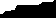 want to be in charge. I want to handle things my way. I want what I want. His attitude is exposed in the words "give me ... ".Have we ever been there? When we thought we knew better and could do better on our own. We begin to look to that "distant country". That place that is away from God. That place that looks so enticing and inviting. Self seeking is one of our great enemies. It always leads to a wasted life.However, when the younger son was given his inheritance, he squandered it. He wasted his life on loose living and became entangled in all kinds of sin. He was left with nothing and was living in deprivation, eating with swine.Have we ever wanted to go to that "distant country"? When we wandered into that place that was so empty, so unfulfilling, so distasteful? Well, if you've been there, I have good news for you. There is a way home into the arms of your loving heavenly Father.But this younger son "came to his senses". All of a sudden, he began to realize how wonderful his father truly was and how much he enjoyed being where he was before. So he begins the journey home to his father. He is willing to be a servant, not even a son.We get lost when we are filled with self.What about the older son? He is filled with anger and jealousy. Instead of being happy for his brother's return and rejoicing with his father, he is unhappy and bitter. He wants justice not mercy.The older son sits in judgment of his brother. He resents that his father never gave him a great banquet. For him, this had nothing to do with grace and favor, but was totally dependent upon works; deserving what he had earned.Have we ever experienced that jealousy? Have we ever been in that place where we thought someone didn't deserve what they were receiving? After all, we had been faithful all these years and worked hard. Why all this fuss over "one sinner whorepents"?Once again, I have good news. There is a loving heavenly Father who wants each and everyone to know and experience His love.The Father's response.When the younger son returned to his father's home, the response of the father was extraordinary. The father is out there daily watching for his son. He is filled with compassion for his son. When the father sees his son in the distance, he runs out to meet him. The father smothers his son with hugs and kisses. He places the best robe on the son and puts new shoes on his feet. The father gives his son his ring. He is not a servant, but a restored son. Finally the father throws the biggest party to welcome his son back home.Wow! What a Father. What love. That's our heavenly Father and that's the love He has for each of us.But the father's love for the elder son is equal. He declares, in spite of his son's anger, bitterness, resentfulness and jealousy, his declaration of unbroken fellowship that has spared this son the suffering of his brother. "My son, the father said, you are always with me, and everything I have is yours" (Luke 15:31, NIV).How our heavenly Father longs to gather the prodigals to Himself. Our Savior gave His life to save and rescue them.If you identify with either of these sons, the heavenly Father says: "Come to Me!" We turn from going our own way or from being filled with self. We come running to our heavenly Father and ask Him to forgive us. He throws His loving arms around us and says, "Welcome home, my son."CONCLUSIONThe love of the Father reveals the great value He places on each of us. And that is what we are when we believe; first and foremost - - sons of God!(Lights up) RECTORTurn to page 1 in your Pilgrim's Guide and let us confess the Apostles' Creed.Apostles' Creed I believe in God, the Father Almighty, Creator of Heaven and earth.I believe in Jesus Christ, His only Son, our Lord.He was conceived by the power of the Holy Spirit and born of the Virgin Mary. He suffered under Pontius Pilate, was crucified, died and was buried.He descended to the dead, on the third day He rose again.He ascended into heaven, and is seated at the right hand of the Father. He will come again to judge the living and the dead.I believe in the Holy Spirit, The Holy Christian church, The communion of saints, the forgiveness of sins,The resurrection of the body, and the life everlasting. Amen.Please close your Pilgrim's Guide. (Lights down)Let us pray:Lord, we offer this up for those who resist grace.Lord, we offer this up so that we make good use of this Tres Dias weekend.Lord, we offer this up for those of us who need Tres Dias the most. . . and for the one who think they need it the least.Lord, we offer this up for those who are sacrificing themselves for our sake during this weekend. Amen.Allow Jesus Christ to speak to you: Listen, Children of God:I have picked you ahead of everyone else, and I have called you to three days in My company because I want you and I love you. Because I love you, I need you.I want you to be holy so that you may help Me bring about the sanctification of other souls. Don't be apprehensive or hesitant. I am your God, and I want to be your friend. The world in which you live is much more demanding than I. Think clearly. Follow My words with all your energy.You are now in a Tres Dias. It is not a circumstance, not a friend, not a spouse, not a pastor, not anything or anyone who has brought you here it is Jesus Christ who hascalled you.The atmosphere that permeates Tres Dias depends upon your idealism, your cooperation and your spirit of love.Therefore, the grace that will pour over you and others depends on these also. Try to be the most cheerful, the most optimistic, the most courageous and the most friendly. Try to be the most enthusiastic of all. Forget about everything else. Forget time.Forget your own name and the importance you attach to it. Forget everything about your home, your work, your family. Let those who do not already know what it is to live in My name, My friendship and My grace-let them know through you.Use this time well. Be on time when the bell rings. If you will give Me your idealism, cooperation and spirit of love, you are going to live three very special days of grace. Don't waste this opportunity. You must throw yourself into everything to get the mostout of it. Don't waste this weekend. Jesus says, “For everything you need, come to Me. Come. "Up until now in your work, your studies, your duties, have you lost or gained? In your recreation, in family life, in all these things, have you been satisfied?Understand that from now on I consider you as one of My faithful ones--and the infidelities of My faithful, these are the things that wound My heart most deeply. From now on, I am counting on you! On whom or what do you count?My Child:From now on I seek your fire, your energy, your surrender.If you want to live in My grace, then tell me clearly.	[PAUSE HERE](Lights up)Please turn to page 3 in your Pilgrim's Guide and pray with me the prayer "Remembrance of Grace":Remembrance of GraceLord God, I am Your Child; I call You Father because You are my Father. You named me with Your own holy name even before I could speak. You made me Your own before I could move a hand to help or prevent You. You insisted on having me even though You knew the end of my life as well as its beginning, its shame as well as its glory, its failures as well as its achievements, its bad as well as its good.Why, Father, should I persist in resisting You? Why should I insist on my own way knowing Your way of grace and love? Why should I obey my own whims instead of letting Your grace have its way with me? Forgive me, Father, for so often wandering into a far country away from you.Abba, Father! Abba, dear Father! Amen. Please close your pilgrim’s Guide.Keeping with the Spirit of the evening, I am reminding you to maintain silence from now until after Chapel in the morning. Now we are going to bed. But, remember, in silence. We are all tired, and we need rest. So, please, be considerate of others. There will be time for conversation tomorrow.If you have an emergency during the night, there is a Dorm Cha in the room who will assist you. Don't worry about what time you need to get up. A Dorm Cha will awaken you. You will have approximately 30 minutes in which to dress. When you hear the bell, you will follow me to the Chapel.	We will not begin until everyone is here.We must insist that silence be kept until after worship tomorrow morning. However, if anyone here wishes to talk to a Pastor, feel free to remain in the chapel. Goodnight and God bless you.11:35 PM	THURSDAY NIGHT TEAM MEETINGAssistant Head Cha opens with prayer.Spiritual Director	addresses praying in English and “Words from God”. Please take these “Words from God” to the Rector/Head Spiritual DirectorAssistant Head Cha Announcements:Remind team to sit with someone different at each meal, do not visit in the teams dorms and monopolize your Candidates time and to tell jokes only if the Candidates seem reluctant.Once a Rollo begins no one should enter or leave the room.No one but the Floater Chas are to leave the camp during this Weekend. This is an International Tres Dias Policy.Remind team to be courteous, sensitive and punctual. Each minute is precious so respond quickly to the bell. Set an example for the Candidates especially Professors and Table Chas…you should be the 1st to respond.Do not leave your work area without checking with your Area Head.All team members may join in the Kitchen Communions and the Rector’s Rollo after checking with your Area Head.Remind the team of the Confidentiality of the Rollos and any concerns that are brought to them during the Weekend. Do not share anything with someone else without permission.No cell phones, iPads or tablets, texting, internet surfing, social media or emailing—this includes the team. Remember it is an Essential that this be a “cloistered” Weekend. Your focus needs to remain on the Candidates and the Weekend.Hand out Table Assignment Sheets & Team Rooster.Concerns or Problems with Candidates bring directly to Rector.Rector CommentsImmediately after breakfast, take short break and candidates, professors and table Chas assemble in the rollo room to seat candidates. (Rector be sure that professors and table Chas understand the procedure--Rector will introduce table cha for the table, call out names at each table beginning with the dominant professor at each table and following the table diagram clockwise. Candidate Roster sheets will be corrected at each table before taking the picture. The Rector will then ask everyone to follow their table cha to the Auditorium and line up together for a group picture.) It is important that the team already be in the Auditorium and ready when therollo room comes. Team on the top rows please.Spiritual Director	leads prayer for the Friday Professors and the Candidates.Ideals	 	Grace	 	The Church	 	The Holy Spirit	 	Piety	 	(Lights down)7:00 am	RECTORMEN’S FRIDAY SCRIPT FRIDAY MORNING CHAPELGood morning, Sons of God.(Lights up)Please turn to page 4 in your Pilgrim's Guide and let us read together:ConsiderThe Psalmist once sang: "I offer my works to the King." It is worthwhile to work for a King.Offer your works each day to the King who gives all joy.Recall to mind the words of the Spanish saint: "I do not wish to work for a Lord who can die."Serve the Immortal King of Ages, the only one who deserves your total dedication.Each morning before you begin your work, whether it be in factory, home, office, or wherever you may be, offer your day to God.Now let us offer together the Morning Prayers on page 5:Morning PrayersAll:	I offer all the prayers, works, joys and problems of this day to you, Father, through the Son, my Lord and Brother, in union with the Holy Spirit. I unite myself in spirit and in prayer with all who worship our Lord today throughout the world. May the people of God witness the good news of Christ in all places, at all times, today and forever. AmenR:	O God, come to my assistance.All: O Lord, make haste to help me. Glory be to the Father and to the Son and to the Holy Spirit; as it was in the beginning, is now and ever shall be, world without end. Amen. (Lights down ½)RECTORLet us pray:O Lord, help me . . .In silence---to find peace, not just emptiness.In knowledge---to find wisdom, not just information. In suffering---to find meaning, not just agony.In routine---to find order, not just boredom.In order---to find purpose, not just conformity.In daily life---to find surprises, not just the expected. In prayer---to find You, Lord, not just my own desires. In change---to find promises, not just threats.In opportunities---to find possibilities, not just problems. In sin---to find forgiveness, not just guilt.In leadership---to find direction, not just power.In challenges--- find trust in You, Lord, not just personal security. Amen.(Lights up)Please turn to page 6 and, together, we will share the Psalm of Thanksgiving:Psalm 100Make a joyful noise unto the Lord, all the lands! Serve the Lord with gladness! Come into His presence with singing!Know that the Lord is God! It is He that made us, and we are His; we are His people, and the sheep of His pasture.Enter His gates with thanksgiving, and His courts with praise! Give thanks to Him, bless His name! For the Lord is good;His steadfast love endures forever, and His faithfulness to all generations. Glory be to the Father and to the Son and to the Holy Spirit.As it was in the beginning, is now and ever shall be, world without end. Amen.Please stand and turn to page 14 and let's join in the Meditation.MeditationCome Holy Spirit, fill our hearts and kindle them in the fire of Your love. Send forth Your Spirit and they shall be created. And You shall renew the face of the earth. O, God, who by the light of the Holy Spirit instructs the hearts of the faithful, grant that by the same Holy Spirit we may be truly wise and ever rejoice in His consolation, through Christ our Lord. Amen.Please close your Pilgrim's Guide and be seated.(Lights down)MEDITATION: "THREE GLANCES OF CHRIST"By Pastor	 	THE THREE GLANCES OF CHRISTThe Tres Dias experience is an encounter with Jesus Christ. Perhaps you are not sure what to expect because you do not know Him well. So this morning we will look at three encounters He had with different people. We want to see how they responded.The Rich Young Man – Mark 10:17-22 (NIV) 17 As Jesus started on his way, a man ran up to him and fell on his knees before him. "Good teacher," he asked, "what must I do to inherit eternal life?" 18 "Why do you call me good?" Jesus answered. "No one is good—except God alone. 19 You know the commandments: 'Do not murder, do not commit adultery, do not steal, do not give false testimony, do not defraud, honor your father and mother.'" 20 "Teacher," he declared, "all these I have kept since I was a boy." 21 Jesus looked at him and loved him. "One thing you lack," he said. "Go, sell everything you have and give to the poor, and you will have treasure in heaven. Then come, follow me." 22 At this the man's face fell. He went away sad, because he had great wealth.This was a good young man. He had been living a good life. He was searching sincerely to do God's will. Jesus saw the goodness in him. "Jesus looked at him steadily and loved him"Jesus invited him to remove the one obstacle to his continued growth and relationship with God - his excessive attachment to material things. It might seem to us that Jesus demanded too much. However, He never challenges us beyond the strength He gives us to meet the challenges. (CF: 1 Cor. 10: 13)The young man was generous to a point. However, he failed because of cowardice andunwillingness to let go of personal comfort. His situation was particularly sad because he had so much promise. His decision to cling to his material possessions rather than entrust his life to Jesus' hands made him an unhappy man.Is this your story? Are you an unhappy person, caught between your desire to live for Christ and your attachment to comforts? Do you lack the courage to trust God for every detail of your life?Judas Iscariot – John 12:4-6 (NIV)4 But one of his disciples, Judas Iscariot, who was later to betray him, objected, 5"Why wasn't this perfume sold and the money given to the poor? It was worth a year's wages.[a]" 6 He did not say this because he cared about the poor but because he was a thief; as keeper of the money bag, he used to help himself to what was put into it.We allow evils of various kinds to build barriers between God and us. Judas' barriers were dishonesty, greed, and pride. Ours may be different. But unless we confront these evils in our lives, they will eventually separate us from the joy God intends for us.We may fool those around us into thinking we are devoted to the Lord, while refusing to turn from these evils. Judas fooled the other eleven disciples. Jesus knew the truth about Judas. He continued to search him out and invite him to return. He did so, especially on the last night they were together. He washed Judas' feet, inviting him to be cleansed of sin and to be one with the family again. He tried to warn Judas, but Judas hardened his heart."He went out into the night …" (John 13:30) of evil and despair.When Judas first responded to Jesus' call, he was as enthusiastic as the others. He had high hopes of sharing in Jesus' ministry. He never intended to separate himself from Jesus. However, he allowed greed, dishonesty, and pride to intervene and blind him to the truth.When eventually he did regret his action, he despaired of forgiveness and took his own life. (CF: Matt. 27:3-5)Simon Peter – Mark 14:27-31 27 "You will all fall away," Jesus told them, "for it is written:	" 'I will strike the shepherd, and the sheep will be scattered.'[a] 28 But after I have risen, I will go ahead of you into Galilee." 29 Peter declared, "Even if all fall away, I will not."	30 "I tell you the truth," Jesus answered, "today—yes, tonight—before the rooster crows twice[b] you yourself will disown me three times." 31 But Peter insisted emphatically, "Even if I have to die with you, I will never disown you." And all the others said the same.Peter was a very genuine human being. He was really dedicated to Jesus. However, he had one serious flaw - he trusted his own efforts to live for Christ.He was overly self-confident. So he made rash and hurtful statements, "Even if all lose faith, I will not." (Mark 14:29)Because he relied on his own strength, he failed when the real challenge came. He completely disowned Jesus and was a source of scandal to his brothers. (Luke 22:54- 62)However, Peter had an important redeeming factor in his favor. He was humble enough to repent. All it took was one glance from Jesus to cause him to weep for his sin. Inspite of his rash self-confidence, he continued to love Jesus.He had learned that Jesus understands human failings and that He forgives. Peter discovered that as long as he continued to give himself unreservedly in love to Jesus, he would have the strength to overcome all obstacles. (John 21: 15-1 7)Peter had become the leader because he loved the Lord. Others had better human qualities, but Peter had what was essential.Will we be afraid and walk away?Are we completely or partially blind to the opportunity because of sin in our lives? Do we love Him enough that we are willing for Him to deal with us in any way that he deems necessary?CONCLUSIONThree glances of Christ - three cases of Jesus looking someone in the eye, but seeing past the eyes into the very soul. What he sees, he knows - he understands - he loves, even when that love is rejected. Try to imagine Jesus Christ glancing into your eyes, knowing your soul, understanding your heart, and offering you His special love.RECTORWould the Worship Chas please come forward and introduce themselves now and lead us in a time of worship.RECTOR(Lights up)Please turn to page 7 and read with me:I Have Just Taken Part in the Holy CommunionI have in my soul the Master who teaches me. I have the Redeemer who wants to save me.The Lord who should rule my life.He has come to me under the appearance of bread.Will I get up and leave this place without thanking Him? All creation sings His praise. Will I be silent?I offer Him, not only my lips, but my whole heart, my thanksgiving after communion.(Lights down)Please offer your praises silently before Him.[PAUSE SEVERAL MINUTES HERE]Before we go to breakfast, we will close with a prayer for the church, the body of Christ.Let us pray:Father:We pray for our families. We pray for all our pastors.We pray for our nation, the United States of America, for the President, and all the officials of our government-national, state and local.We pray for the problems that we all have and for the man who has the tremendous problem of not having any problems at all.We pray for the one among us who needs Your help the most, and for the one who thinks he needs it the least...For the most courageous among us… And for the most fearful.We pray for each one of us…That we find here at Tres Dias what You want of us: Our true selves and authentic happiness.We pray for those who have sacrificed themselves and who do sacrifice and who shall continue to sacrifice for us during these three days so as to make Your grace, Lord, pour down on us. We pray that we may see all things clearly and since You have asked us for our idealism, our cooperation and our spirit of love, we are not going to resist You, Lord. Help us not to resist so that we can see clearly---that we never again close our minds or our hearts to You. In the name of our Savior, Jesus Christ. Amen.Please rise and follow me to breakfast.7:50 am	FRIDAY MORNING BREAKFASTRECTORWould our Head and Assistant Head Kitchen Chas please come forward and introduce yourselves followed by the rest of our Kitchen Chas? (All Kitchen Chas introduce themselves)Please take a short restroom break in your dorms and then listen for the bell to follow me to the Conference Room. You might want to get a light jacket or sweater.8:30 am	FRIDAY FOLLOWING BREAKFASTROLLO ROOMRECTORBefore we begin, I need to make one announcement. Apison Retreat Center, the name of this facility, is close to the Collegedale Municipal Airport. They occasionally have experimental aircraft there on weekends. Should you hear a plane that sounds like it is attacking the facility, do not be alarmed, they are not part of the Tres Dias weekend.Now, please stand along the walls on each side of the room. We have divided all of you into groups that we call table teams. Each table is given the name of a person in the Bible. I will now call out the members of each table.As I call your name, your Table Cha will show you to your seat.RECTORMen, I give you the table of:Table Chas please take 5 minutes and make any corrections to our directories and then please give them to the Media Cha.	(Pause)Will everyone please follow me to have our Weekend Photograph made, and please stay with your Table Cha and table group.9:10 am	RECTORIs everyone seated in your assigned seat? As I call your table name, please come forward as a group and stand along this wall. One at a time you will come to the podium so you can use the microphone and give your name, marital status and number of children, church, occupation, and something unusual about yourself. A sheet is on the podium for your convenience. Please remain standing up front with your group until everyone at your table has been introduced.I will go first:My name is  		 My family  	My church is  			                                                                                     My occupation is  		 Something unusual about me  	(NOTE - Call out the table with Ideals Professor first, to allow them to leave after their table introduces themselves and goes to sit down.)We will now begin with the table ofMathew	, Mark	, Luke	, John _ _ , Peter	, Paul	.Let’s take a 10 minute restroom break. Please use the restrooms located in the hallway outside this room.	Please do not go back to your dorms.10:25 amLasting friendships are going to result from these three days. At mealtimes you should take a different seat each time so you will get to know more people, but, please, since you are assigned a seat in this room, you should always occupy the same seat throughout the remainder of your time here.I am going to go over some items so as to make it as clear as possible what will be happening during this Tres Dias. We are now ready to start the instructional series. What you will hear you have probably already heard before. . . But Tres Dias presents it in a different way. The talks or Instructions that are given are called "Rollos."These are not lectures. We are not here to teach class but rather to clarify objectives in order to achieve a clear framework for the ideas we spoke of last night. Please give the people presenting Rollos your serious attention. I assure you this will be a very profitable time.We will have five Rollos each day. Some will be given by a pastor. The other Rollos will be given by individuals such as you and me.At each table there will be two lay leaders. Their function is to guide the discussion. The leaders are not expected to have all the answers and should not do all the talking. Everyone is expected to share and participate.Please take notes. We have provided you with a notebook and pen so you can take notes during each Rollo. The notes you take during these three days will be of value and benefit to you later on. Good notes will also be needed for your discussions.Please put your name on your notebook.After each Rollo is over, we will have a two-minute meditation to contemplate what each Rollo said to you. Then you will be given approximately 15 minutes for discussion at your table. During these important sessions, bring out the importantpoints made by the person who gave the Rollo, giving your opinions and developing the points. Listen to the person talking at your table. Please enter into the discussions, and you will be the one to benefit. Most important, keep your discussions on the subject of the Rollo you have just heard. . . (repeat).	When twominutes remain, you will be instructed to summarize the discussion at your table. Everyone should write down the summary for your record.After the discussions, you will have approximately 15 minutes to draw a poster on the key points or theme of what you have heard and discussed.The table as a group draws the poster, and everyone should have a hand in it. Each person should contribute. The posters don't have to be artistic.	and they usuallyaren't! They don't have to be masterpieces, but some thought should be given to them. Try to be original. Remember to correlate the poster to the talk and discussion. It should be the result of everyone at each table working together, not just one person's idea or work.By the way, during the discussion, your Table Chas will be available to serve you drinks such as coffee, tea, water, soft drinks, gum and mints. If you need special food of some kind---or anything else	just let your Table Cha know.Restroom breaks will be given during the poster time."Decuria" is the evening period on a Tres Dias weekend when Rollo summaries and posters are presented. This is one of the most fun times of the weekend.I will ask each table as a group to come up to the front. Two of you will explain the first Rollo. One will give a two-minute summary of the discussion of the talk at yourtable-not one minute and not 10 minutes, but two minutes-and then hold the poster, and the other will explain the poster.Two different individuals from that table will then explain the next talk and so on until all of the Rollos have been presented by that table. Then we will call up the next table and repeat the process. It is important, therefore, that you listen carefully to each Rollo so you will be well prepared to participate in the table discussions and Decuria.It is important and to your benefit to follow instructions. For example, let's assume that you were assembling a play set for your kids. Everyone starts with the same tools and equipment. They all have the same instructions. Yet, results aren't always predictable. Some sets turn out nearly perfect: that is the kids can play and swing on them without danger. Others have parts left over and others with parts reversed. And there is always the set that doesn't get finished until the neighbor comes over.Here at Tres Dias you are also given definite instructions to follow. If you don't follow them, you may wind up with dangerous play set. On the other hand, if you do follow instructions, you will come out with some spiritual food that will last you a lifetime. Therefore, we ask you to live this Tres Dias. Don't just attend it. Give yourself to the activities although they may be very new to you.Now our Worship Chas will now introduce our Weekend Theme Song.(Worship Chas lead Theme Song)Before each talk we light candles. Lighting candles is symbolic of God's presence with us. The lighting of the candles should serve as a sign to us to prepare our minds to receive God's message through His representatives. The open Bible represents that these talks are based on the Word of God. Please remain in your seats during the Rollos. Now we will have our first Rollo.11:00 am	RECTORI would like to request that you guard the confidentiality of the talks you will be hearing on this Weekend. This is very important---you will hear some very personal things this weekend that should not go out of this room. These Rollos are for this Weekend only and are not to be shared with anyone without the permission of the Rollistas – not with your spouse, your parents, or your best friend. These Weekends have always been a safe place to share information in strict confidentiality. This also pertains to the information that is shared with you at your tables, at meal times or in your dorm. Please, help us keep Tres Dias a safe place.Please take a minute to contemplate what this Rollo said to you. [Pause] Amen.You now have 15 minutes to discuss the first Rollo, "Ideals." Remember, this is a time for each of you to share what really spoke to you in this Rollo. I will give you atwo-minute warning to let you know when to begin summarizing your discussion. You are to summarize the discussion at your table, and everyone should write down the summary for your record of the weekend.Please remain at your table until the discussion time is over. You may use the poster time to take restroom breaks using the restrooms located outside this room in the hall. Do not go back to your dorm and please, only two people should be gone from the table at one time.11:15 am	RECTORPlease begin your poster on "Ideals." Remember, you will have about 15 minutes to illustrate the key points or theme of the "Ideals" Rollo. Everyone is to work together. We are not interested in an artistic masterpiece, but try to be original and correlate the poster to the Rollo and to your table discussion.11:30 am	RECTORTable Chas, please collect the posters. We may have time for you to finish later in the day and let's all stand and stretch for a moment.Please turn to the back cover of your Pilgrim's Guide. You will find a song called "De Colores" there.Before I ask our Worship Chas to come and teach us this song, I'd like to share a little of the history of "De Colores" with you."De Colores" was written by the early participants in Cursillo in Spain who, on their way home after having heard the many talks on the many colors of God's grace, had their bus break down near a barnyard. Seeing the fields in their spring colors of flowers and blooming trees, the iridescent colors of the roosters and chickens, and seeing a rainbow in the distance, they wrote this song, "De Colores," which means "of the colors." There are 99 verses! Undoubtedly, the bus was broken down for a long time.  However, we will only learn a few verses.Our Kitchen Chas have informed me that we may have to sing this song for our food! So please pay attention to	as they teach us "De Colores."12:25 pm	RECTORPlease take a minute to contemplate what this Rollo said to you.You now have 15 minutes to discuss the Rollo, "Grace."12:40 pm	RECTORPlease begin your poster on "Grace." Remember, you will have about 15 minutes to illustrate the key points or theme of the "Grace" Rollo.This is the time for a restroom break – remember two people from a table at a time.1:00 pm	RECTORTable Chas, please collect the posters.1:05 pm RECTOR(RECTOR OPTION: Have Dorm Chas Introduce Themselves)Before we go to lunch, I want our Worship Chas to lead us in one more practice of "De Colores." Our Kitchen crew really likes this song, and they have been known to refuse to feed us just because they don’t like our singing! So let's get it right!1:25 pm	RECTORFollow me to lunch singing "De Colores." Sing loud or we may not eat!1:45 pm	RECTORIt is a tradition on the Tres Dias Weekend to share jokes together after our meal. However, they must be short, clean and funny. Let me repeat that – they must be short, clean, and funny. Please give your name and your church before you tell your joke. (Time for 3-4 jokes)1:55 pm	RECTORPlease take a short restroom break in your dorms and then listen for the bell to follow me to the Rollo Room.FRIDAY AFTERNOON ROLLO ROOM2:05 pm RECTORWe are now ready to begin our next Rollo.2:40 pm	 RECTORPlease take a minute to contemplate what this Rollo said to you. You now have 15 minutes to discuss the Rollo "The Church."2:55 pm	RECTORPlease begin your poster on "The Church." Remember, you will have about 15 minutes to illustrate the key points or theme of the "The Church" Rollo. Please, be sure to take a restroom break during your poster time as the next Rollo is long.Table Chas, please collect the posters.4:30 pm	 RECTORThis is a safe place – “what is said here, stays here”- (Repeat after several Rollos to make the point.)The Palanca letters will be posted and you will have time to read them later. Now please follow me in silence to the Chapel.FRIDAY AFTERNOON CHAPEL4:30 pm	RECTORYou may have noticed that the Lay Leaders and Pastors leave the room for a few minutes before and after each Rollo. The reason we do this is so none of us can ever forget that on this weekend we are instruments of the Lord.So before we speak, we go to the Prayer Chapel and ask Christ to use us, to put effective words on our lips, to keep us conscious of the words of Tres Dias that we are to proclaim, and to bring a spirit of love and participation to those listening. We want the words to be effective. After speaking, we go back to the Prayer Chapel to thank Christ for having used us to suggest things to you. As we came in just now, we saw the Rollista, a pastor, and two team members offering up their prayers of thanksgiving. The two team members pray in a prayer room the entire time the Rollista is speaking . . . praying for the Rollista and for each one of you by name. In addition to these men praying for you during a rollo, the Prayer Chas have been praying for you 24 hours a day all weekend. Also, notice the other poster at the front. It is a listing of others within the Southeast Tennessee Tres Dias Community who have been in prayer for each of you every moment since you arrived Thursday night…morning, noon and night, 24 hours a day.I would like for you to meet a very special part of this team.	Would the Prayer Chas please go up front and introduce yourselves?RECTORThese men have been praying for each of you by name continuously since the beginning of this weekend and will continue praying for you around the clock until this weekend is over.4:45 pm RECTORPlease follow me in silence to the Rollo RoomRollo Room RECTORPlease take a minute to contemplate what this Rollo said to you. You now have 15 minutes to discuss the Rollo "The Holy Spirit."5:00 pm	RECTORPlease begin your poster on "The Holy Spirit." Remember, you will have about 15minutes to illustrate the key points or theme of the "The Holy Spirit" Rollo.RECTORTable Chas, please collect the posters.6:05 pm	RECTORWhat you have heard is very important	We did not come here to just have a goodtime. We are all men and now is the time to think like men. If you came just to be entertained, it would have been better had you gone to a movie or watched TV this weekend. It is not a matter of entertaining ourselves in this Tres Dias but of finding ourselves	of looking deep into ourselves and finally knowing exactly who we areand what our relationship is with God and humankind. As we have said, this Tres Dias is a source of grace for you, and everything is being done so that you can be drawn closer to Christ and know Him more intimately.A number of years ago, a very tragic event occurred in the coal-mining area of West Virginia. One of the mines in a small isolated village caved in and trapped some 18 miners. The people in this village had no relatives outside the village and had little or no contact with other coal mining villages. Therefore, with such limited communication, they were forced to try to save these trapped miners by themselves. After several hours of toiling and digging they were able to get all but two of the men out. They knew that these two men were still alive but they were so far down in the mineshaft that it was not possible to get them out with the equipment they had.Finally, word of the dilemma began to spread to the surrounding villages and people from these villages came to offer their assistance.The news media got word of this event and rushed to the scene. Within half a day hundreds of people were milling around, trying to devise a way to free the two trapped miners.But time was running out. The oxygen supply was getting low. The officials of the mining company knew what type of equipment it would take to dig the trapped miners out, but they didn't know where to get it. The urgency of the situation was rapidly growing and the news media was spreading the story, all over the country.Finally, word came that there was such a piece of digging equipment in California.Within eight hours the California Equipment Company dismantled the equipment and flew it to West Virginia with four of its equipment operators, trucked the equipment to the village, assembled it and began digging. By this time; however, it was not known whether the two miners were still alive or not. But digging continued deep into the night. Large searchlights were set up all around the mine. The Red Cross arrived to help in any way they could. People from other villages brought food and coffee to feed the workers and the families of the trapped miners.At about two in the morning, the mineshaft was finally opened and the two men could be seen lying on the floor of the shaft. Stretchers were taken into the mine to take the two men out. As the stretchers were brought out with the two miners, there were shouts that they were alive. People began cheering and crying tears of joy. The searchlights beamed down on the men all covered in coal dust and barely able to speak.But one of the miners who had been trapped looked up at the hundreds of concerned people and the expensive digging equipment and all he could say was: "All this was done for me, just for me!"We have come to a point in Tres Dias where you must begin to think seriously about why you are here. You should see that Tres Dias is a tool for God's Divine Aid. It could be that until now you had not yet realized "This-is all for me!" Hopefully, by now, however, Tres Dias is beginning to make sense to you and you can say together with those miners: "He did this all for me, just for me!"If you will make up your mind to start living in grace, you will be able to get a clear and true idea of Tres Dias. Otherwise, there will still exist a veil before your eyes that---will prevent you from understanding things clearly and that will prevent your heart from being open. If we speak about grace and you can't receive its meaning, it's because the door of your heart has not been opened.It is just like a bottle sealed tight, floating in the water. Water, water all around, but not one drop inside. Open the cork to your soul and let the grace flow inside.In our area we are most fortunate in that a Pastor is always available. Just think of all the remote areas throughout the world where a clergyman goes out only once amonth--or once a year. In some places people have to walk miles and miles to attend a worship service or receive Communion.How fortunate we are! We can talk to a Pastor anytime we like. We can go to church every Sunday, visit an altar daily and receive Communion.All we have to do is desire grace, for Christ offers it all to us. We can then say, "All this, just for me. For me."Now we are going to the Chapel and put into practice all that we have learned during this Rollo on piety. That is, pray with courage, joy, and a lively faith. Please bring your Pilgrim's Guide and follow me to the Chapel in silence.FRIDAY EVENING CHAPEL(Lights down)6:15 pm	RECTORIf anyone would like to speak to a Pastor, please remain in the chapel after this meditation. We are going to have a few moments of silence. Let us contemplate and meditate on the lesson of "Piety."	[Pause](Lights up)Please turn to page 8 and read with me.ConfessionIt is hard for me, O God, to confess my sins and not merely repeat well-worn phrases with which I try to cover my real guilt.I am a sinner. Why is it so difficult for me to see that, Lord? Why am I sobothered with a few things I do wrong while I think nothing of my lack of trust in You? Why do I feel guilty when I do not live up to my own standards but hardly blush when I fail You? Why do I imitate unholy men instead of following the Christ? I must confess it is because I follow my own desires, because I am weak in the face of temptations, and without You I am nothing.All I can do is plead mercy, O God. I cannot even hold up the honesty and fullness of my confession. All I can do is trust Your love in Jesus Christ. I surely cannot trust my love for You or Him. Hear me for the sake of Jesus Christ, who lived for me and died that in Him I might live.Forgive, Father! Forgive me even this, my poor confession. I need Your forgiveness for Christ's sake. Amen.(Lights down)Please use this time of silence to speak to our Friend and Savior, Jesus Christ. We want you to think about these prayers. It is far more important that you be comfortable during the prayers than it is to conform to some pattern. Feel free to pray as you wish---standing, sitting, kneeling-silently or aloud.Amen.(Lights up)Let us confirm our faith in the Prayer for Acceptance of Self. Please turn to page 10 and read in unison with me.For Acceptance of SelfFather, teach me to trust the Spirit You have breathed into me. Give me grace to believe Your Word, by which I am made Your child. Help me to understand that I belong to You, even though I am undeserving of Your love. Help me to see Your judgment and mercy in the suffering and death and resurrection of my Lord Jesus Christ.Cause me to accept again the new life in Christ which You have given me by faith. Enable me to live without despair and without pride. Lead me to know with joy that You accept me as a whole human being.Father, teach me one more thing. Show me that in this new life You give, I no longer have to build walls of fear to protect myself from others. Help me to live cheerfully and generously, so that others may receive You through Christ's Word and work in me as I begin to live in You. Bless me and keep me for Jesus' sake.	Amen.Please close your Pilgrim's Guide. (Lights down)Here we are, Lord, the men of Tres Dias of Southeast Tennessee #	. Are we responding to Your grace? You know. . . You alone know who is responding to your grace and who isn't. Naturally, Lord, we all feel a bit confused at times as to how we should respond to Your grace. But You know these things and in Your goodness we know that You understand our confusion.Lord, in our desire for happiness, we want to do the right thing, but many times we do the wrong thing. You know the ideal each one of us has in our hearts: we want toknow what Your grace is and to experience it. We are beginning to understand that You have arranged these things all for us. You have made it all for me. . . for me alone, Lord. We understand perfectly, Lord, You have done "all this for me" alone. It is true, Lord, many times we have been off the road to true happiness, true joy. . . and sometimes we have taken the wrong road, but now we are starting to see things more clearly.When we begin to understand that Your will, Your ideals, Your desires, Lord, are the very same ones that we are pursuing, then we truly see we are one with you. Lord, we have begun to understand that only when we are one with You through our birth in Christ are we really wise. You have filled our souls with glory, so that we will serve You with the best that is in us. Grant that we may serve You as You want to be served.In this world where there are already too many "Holy Joes," "Mechanical Mikes" and "Hypocritical Hals," help us to see what it means to live in Your fellowship and Your grace.Heavenly Father, we come to You in thanksgiving. Thank You for Your grace. We offer these prayers that we may become aware of the fact that this is all for me and that we will make good use of this Tres Dias	We pray for those who need TresDias the most, and for the one who thinks he needs it the least	We also pray forthose sacrificing themselves for our sake.Now, Lord, through Jesus Christ, we pray the prayer He has taught us: Our Father which art in heaven,Hallowed be thy name. Thy kingdom come. Thy will be done in earth, as it is in heaven. Give us this day our daily bread. And forgive us our trespasses, as we forgive those who trespass against us. And lead us not into temptation, but deliver us from evil. For thine is the kingdom, and the power, and the glory, for ever. Amen(Lights up)Please turn to page 31 and stand and sing together “Amazing Grace.”6:45 pmPlease follow me to the Rollo Room in silence.ROLLO ROOM6:50 pm	RECTORPlease take a minute to contemplate what this Rollo said to you. You now have 15 minutes to discuss the Rollo "Piety."7:05 pm	Please begin your poster on "Piety." Remember, you will have about 15 minutes to illustrate the key points or theme of the "Piety" Rollo.Table Chas, please collect the posters.7:30 pm	RECTORNow it's time for dinner. Please follow me.FRIDAY DINNER8:00 pm RECTORPlease take a short restroom break in your dorms and then listen for the bell to follow me to the Rollo Room.FRIDAY EVENING ROLLO ROOM8:15 pm	RECTOR[Optional - Have Media and Gopher Chas introduce themselves]Table Chas, please bring out all posters. Make certain the table name and Rollo name is on each one. I'll give you 10 minutes to finish up anything unfinished. Then we will begin our Decuria. Make sure you know who has been assigned to each talk and poster.RECTORPlease be seated. We are now going to have Decuria.I will call you by tables to come up to the microphone. For instance, when I call for the table of Paul, the whole table should come up and stand together. The two people who are covering the "Ideal" Rollo should come to the microphone. First, the one giving the summary will give approximately a two-minute summary of the discussion held at your table about "Ideal", then step to the side and help hold the poster for the one explaining the "Ideal" poster.Each table will do a summary and poster for each of today's five Rollos before being seated. You DO NOT need notes! Please do not be concerned about what you are going to say. Speak from your heart, summarizing what your table felt about the Rollo discussed. Put your faith in the Holy Spirit and you will do great. Let Jesus speak through you. He is your brother, and He loves you.Please note carefully: This is not the time to offer criticism or commentary on any part of Tres Dias. Let's pay close attention to those who are speaking and be hearty in our applause. When you come to speak, first give your name, where you worship and the name of your table. Please limit your summaries to two minutes. Now let's begin.Things have turned out very well today, but tomorrow promises to be even better. Please follow me to the Chapel. Bring all of your personal belongings as we will not be returning to this room tonight.FRIDAY NIGHT CHAPEL10:20 pm	RECTOR(Lights up)Please take out your Pilgrim's Guide and turn to page 12 and read together, the Evening Prayer of Personal Dedication.Evening Prayer of Personal DedicationLord of my life, I know that my life is not my own. By Your death and resurrection You made me Your own. Help me to live under Your direction, always ready to hear the call, "Follow Me," always aware of Your presence; always knowing that I have received the gift of Your Spirit; always living so that others may receive Your love and mercy through me.It is not easy to ask for these things, Lord, because I know I have much to giveup. I can no longer pretend that my life is my own. My prayer is my surrender to Your care and direction. I want to follow you, Lord, but it is very hard. I will get very tired. I will make selfish mistakes. I will fail time and again. I will fall.Show me again that there is love and forgiveness and mercy in Your hand. Use me in spite of my reluctance, doubt, and disobedience.Pour into me Your good Spirit, so that I am not afraid to follow and fall and follow again.	Amen.(Lights down)Please close your Pilgrim's Guide and listen carefully. At Tres Dias we make a special examination of conscience each night.Allow Jesus to speak to you:My Son:Think about your interior attitude and disposition. [Pause] Have your thoughts, your attitudes, your words, your actions of this day been worthy of one of my disciples? Couldn't you have been more generous, more courageous, more sacrificing, even more cheerful today?I have picked you ahead of everyone else because I love you	I want you toput your heart and soul into every minute of Tres Dias so you will properly learn to trust in my work of grace. Do not hesitate. I am your God; I want to be your friend.The success of these three days depends upon your idealism, your spirit ofcooperation, and your spirit of love. Therefore, the grace that will pour over you and the others depends upon this too.Have you been receptive today? Were you willing to pay attention to my representatives when they were speaking?For everything you need, I am here. Take advantage of this opportunity.(Lights up)Now turn to page 16 and pray together responsively:Day's EndAll:	At the day's end we pray:O Lord, our God, keep us in Your loving care throughout the night, so we may rest secure in the strength of Your gift of faith. Our Father, hear our prayer, made in Christ our brother's name, that in the Holy Spirit we may rise again to praise You.	Amen.L:	You are in our midst, Lord, and Your holy name has been invoked upon us. Do not forsake us, O Lord, our God.All:	If I ask darkness to cover me, and light to become night around me, darkness would not be dark to You. Night would be as light as day.All:	Into Your hands, O Lord, I commend my spirit.L:	Let us pray.All:	O Lord, support us all the day long in this mortal life, until the shadows lengthen and the evening comes, and the busy world is hushed, and the fever of life is over, and our work is done. Then in Your mercy grant us a safe lodging, and a holy rest, and peace at last; through Jesus Christ our Lord, Amen.L:	Go in peace.All:	Amen.(Lights down)Please close your Pilgrim's Guide.We are going to bed, for it is late and we must rest. Please be considerate of others in your room and do not stay up talking or keep the lights on. The day has been long. When you are awakened in the morning, you will have about 30 minutes in which to get dressed and come to the Chapel. Those who wish to talk to a Pastor tonight may remain here. The Pastors are here to serve you. Good night and God bless each of you.10:50 PM FRIDAY NIGHT TEAM MEETINGAssistant Head Cha opens with prayer.Assistant Head Announcements:Be punctual-professors and table Chas should be the first in Chapel, Rollo Room, etc. Once a service has begun, do not enter or leave the Chapel. The same applies to Rollos.Begin wearing crosses.Reminder: Do not touch the Serenaders. Do not sing along or talk—we want the Candidates to hear the Serenaders voices.Area Heads please remind your team that they may join in the Kitchen Communions.(Rector Option - The team may come into the Saturday night chapel to nail after the candidates have left the chapel.)Please remember the Confidentiality of the Rollos and any concerns that are brought to you during this Weekend. Keep this a safe place.Bring any concerns or problems to the Assistant Head Cha unless it concerns a Candidate—Bring all Candidates concerns to the Rector.Rector Comments & discuss mechanics of “Sacred Moments of Grace” Rollo.Spiritual Director	leads prayer for the Saturday Rollistas and the Candidates.Study   	Sacred Moments of Grace  	Action   	Obstacles  	Leaders 	MEN’S SATURDAY SCRIPT SATURDAY MORNING CHAPEL7:00 am	RECTORGood morning, Sons of God.(Lights up)Please stand and turn in your Pilgrim's Guide to page 18 and pray with me:Night Has Passed to Another DayLet us bless the Father and the Son and the Holy Spirit; let us praise and exalt God above all forever, blessed are You in the firmament of heaven, praise- worthy and glorious forever!Blessing and glory and wisdom and thanksgiving and honor and power and strength to our God forever and ever. Amen.Night has passed to another day as we pray to the Lord of Lords that we may know peace of mind and body through His love and mercy.Hear us, God our Father, through Christ our Brother, in the Holy Spirit whose praise we sing. Amen.To the beginning of this day You have brought us, O Lord God Almighty. Preserve us now by Your power so that throughout this whole day we may not fall into any sin; rather, that all our words, thoughts, and acts become part of Your holy providential plan. This we ask of You through our Lord, Jesus Christ, Your Son, Who lives and reigns with You in the unity of the Holy Spirit, one God, forever. Amen.Please turn to page 14 and pray with me.MeditationCome Holy Spirit, fill our hearts and kindle them in the fire of Your love.Send forth Your Spirit and they shall be created. And You shall renew the face of the earth. O God, Who by the light of the Holy Spirit instructs the hearts of the faithful, grant that by the same Holy Spirit we may be truly wise and ever rejoice in His consolation through Christ our Lord. Amen.I believe, Lord, that You are here present. Although my eyes do not see You, my faith senses You. Take any stray thoughts from my mind. Make me understand the truths that You wish to teach me in this meditation. Let me make up my mind to put them into practice. Your servant is listening; speak, O Lord, to my soul.We give thanks, Lord God Almighty, for all the benefits You have given us, to You Who live and reign forever and ever. Amen.Please be seated. (Lights down)MEDITATION: "FIGURE OF CHRIST"By Pastor:  	THE FIGURE OF CHRISTJesus is different from every other historical figure. "He lives" (2 Cor. 13:4.) This is the message of the resurrection; therefore we can know Him today (know in the Scriptural sense; that is, have a personal relationship with Him.)Yet the truth is that the majority of us do not really know Him. As John the Baptist declared: "There is one among you whom you do not recognize." (John 1 :26) We are like the two disciples on the road to Emmaus; we do not recognize the risen Lord, the God-man, Who is with us. We seek to know Him today as a Person who invites us to a personal relationship with Himself. He is both God and man.Jesus Is GodJesus claims to be God: "I tell you most solemnly, before Abraham ever was, I AM. (John 8:58). He is the "I AM" of the Old Testament. Those who were present understood His claim to be God. By His way of life, by His teaching, by His miracles (signs), He gave evidence that He is God. Either He is who He claimed to be or He is the greatest imposter that ever lived. Now as then, when reflecting upon the events of His life, especially the resurrection, one understands and believes Jesus is GodSimon Peter replies, "Master, to whom shall we go? You alone have the words that give eternal life, and we believe them and know You are the Holy Son of God" (John 6:68, 69.)Jesus Is ManJesus is not a distant God, more feared than loved. He is Emmanuel (God with us) because He is one of us. He is as fully human as any of us. He is like us in all things except sin.He worked and grew tired in Samaria	John 4:5-6He was disappointed with Philip	John 14:9He was angry in the temple	John 2:13-17He suffered in Gethsemane	Mark 14:32-42He wept for Lazarus	John 11:36-37He empathized with the widow	Luke 7:11-17He understood the adulteress	John 8:3-11He was firm with Pilate	John 18:33-40He was gentle with children	Luke 18:15-17He asked for support in His agony	Matthew 26:36-41Jesus Is Savior and LordFor there is one God, and one mediator between God and men, the man Christ Jesus; Who gave Himself a ransom for all, to be testified in due time. (1 Tim. 2:5, 6) Because He is both God and man, He can be the one mediator between God and man. He alone makes possible our return to the Father. God was on one side and mankind on the other. Christ Jesus, being both God and man, is the mediator who brought the two together by giving His life.Your attitude should be the same as that shown to us by Jesus Christ, Who though He is God, did not demand or cling to His rights as God, but laid aside His mightyRECTORWe will now have a time of worship to our Lord and Savior.RECTORMay we have a moment of silent meditation?(Lights up)Please turn to page 20 and pray with me the After Communion prayer:After CommunionO Bread of Life from heaven:I confess that I have tasted the bread that does not satisfy, the meat that perishes, the sweet fruits of temptation, the bitters of my guilt.I thank and praise You that You offer the bread which is not bread alone, that You offer the wine from the winepress You trod alone; that You offer the Holy Meal which is Your body and Your blood.I pray, forgive my unworthiness; create in me faith in Your love; enable me to taste of Your mercy.So shall I be restored to the health of Your salvation. Amen.(Lights down)We have a busy day ahead of us. To prepare us for this day, before we go to breakfast, let us spend a few minutes in prayer:We pray for the needs of the church, the body of Christ. We pray for our families. We pray for all the clergy. We pray for our nation, for our president and all leaders of our government, national, state, and local. We pray for the problems each one of us has and for the one who has the tremendous problem of not having any at all.We pray for the one among us who needs Your help the most, Lord, and for the one who thinks he needs it the least; for the most courageous among us and for the most fearful.We pray for each of us, that we all find here at Tres Dias what You want for us: Your grace--our true and authentic happiness and joy.We pray for those who have sacrificed themselves and who shall continue sacrificing for us during these three days.We pray that we see things clearly since You have asked us for our spirit of idealism, spirit of cooperation and spirit of love. We pray also that we will not resist, that we never close our minds or our hearts to You.Before we go, Lord, we are going to pray the prayer Your Son gave to us: Our Father which art in heaven,Hallowed be thy name. Thy kingdom come. Thy will be done in earth, as it is in heaven. Give us this day our daily bread. And forgive us our trespasses, as weforgive those who trespass against us. And lead us not into temptation, but deliver us from evil. For thine is the kingdom, and the power, and the glory, for ever. AmenNow it is time for breakfast! Please follow me to breakfast.RECTORPlease take a short restroom break in your dorms and then listen for the bell to follow me to the Rollo Room.ROLLO ROOM8:45 am	MEDITATION: "THE INVISIBLE BARRIER"By Pastor:	 	The Invisible BarrierIt is the desire of every preacher to preach the ultimate sermon-that sermon that makes the right adjustment in the heart of the hearer, which allows one to walk in the Spirit 24 hours a day, every day. Unfortunately, that will not happen in this life.However, if you can hear with your spiritual ears this meditation, it will change your life eternally.Let’s begin with three questions:Is it possible to share, sing and testify of the victory that is in Christ Jesus and not be experiencing it yourself?Is it possible that there is some kind of an invisible barrier that surrounds us so that when we watch others share the victory that is in Christ Jesus we stand outside of ourselves?This is a delicate question: Is it possible that our heavenly Father sometimes withholds joy, celebration and personal release from His children?Matthew 6: 14-15 says, "If you forgive others their trespasses, then your heavenly Father will forgive yours, but, if you do not forgive men their trespasses, then your Father will not forgive yours."May I add that the original Greek is the same as you've just heard me quote? Also, this passage is directed to all who stand in need of forgiveness and not just to those who request it! It is very clear. If you need forgiveness, you must give it. If you withhold forgiveness, then God withholds it from you.Listen to Matthew 18:21-35Then Peter came to Jesus and asked, "Lord, how many times shall I forgive my brother when he sins against me? Up to seven times?"Jesus answered, "I tell you, not seven times, but seventy-seven times."Therefore, the kingdom of heaven is like a king who wanted to settle accounts with his servants.As he began the settlement, a man who owed him ten thousand talents was brought to him.Since he was not able to pay, the master ordered that he and his wife and his children and all that he had be sold to repay the debt."The servant fell on his knees before him. 'Be patient with me,' he begged, 'and I will pay back everything.' 27 The servant's master took pity on him, canceled the debt and let him go."But when that servant went out, he found one of his fellow servants who owed him a hundred denarii. He grabbed him and began to choke him. 'Pay back what you owe me!' he demanded."His fellow servant fell to his knees and begged him, 'Be patient with me, and I will pay you back.'"But he refused. Instead, he went off and had the man thrown into prison until he could pay the debt.	When the other servants saw what had happened, they were greatly distressed and went and told their master everything that had happened.	"Then the master called the servant in. 'You wicked servant,' he said, 'I canceled all that debt of yours because you begged me to.Shouldn't you have had mercy on your fellow servant just as I had on you?'	In anger his master turned him over to the jailers to be tortured, until he should pay back all he owed."This is how my heavenly Father will treat each of you unless you forgive yourbrother from your heart."Let me share with you a few highlights:Peter thought that extending forgiveness seven times would be the maximum amount because seven was the perfect number. Jesus, however, responds with 70 x 7--490 times. This isn't a legalistic answer. Rather it's a dramatic reply toillustrate the necessity to continue to forgive no matter how often it is required.The King represents Christ. He issues compassion, release and forgiveness. The slave owed a debt he could have never repaid, for he owed the equivalency of $10 million.The slave did not extend the same forgiveness he freely received. When he found a fellow slave who only owed him the equivalency of $18, he demanded full and immediate payment.In verse 35 Jesus makes it very clear that our heavenly Father responds to unforgiveness by withholding forgiveness to us for our debts.While everyone else is growing and maturing in God, you have decided to live in an impenetrable bubble rather than forgive. We have all seen or know some of these folks.I believe that there are people here today in this very room who are living within an invisible barrier. Some stand in need of emotional healing and others need physical healing. Still others have been living the Christian life without any joy or peace.You need forgiveness and you need to release forgiveness to others.What is forgiveness? In Luke 17:3-4 we find:"Be on your guard! If your brother sins, rebuke him: and if he repents, forgive him.And if he sins against you seven times a day, and returns to you seven times saying, 'I repent', then forgive him."We are commanded not to ignore sin nor should we minimize it, but we are to reprimand our "brother"---one with whom we have a close relationship. In other words, when someone sins against us, we should not say, "Oh, that's OK!" We should acknowledge that we were wronged, hurt or sinned against. If the sinner repents, we are also under obligation to grant him forgiveness immediately upon request.This passage makes it very clear that repentance is to be followed by forgiveness, but what about the situations where the sinner does not express any sorrow, let alone repentance?The Scripture addresses this aspect as well. In Mark 11:25 we find:"And whenever you stand praying, forgive, if you have anything against anyone; so that your Father also who is in heaven may forgive you your transgressions."The sinner is not even mentioned in this passage. We do not know if they are repentant nor do we know if they have requested forgiveness. That is not the issue addressed. The passage clearly commands us to forgive anyone for any and all things.We are to follow the example of Jesus on the Cross. In the Gospel accounts we find that Jesus looked upon unrepentant sinners and said, "Father, forgive them!" Jesus simply extended forgiveness. So must we.Here are seven things that forgiveness is and is not:It is not an action, but it is an attitude of the heart of God.It is not an occasion, but it is an established habit. It is not natural to the flesh, but it is supernatural and therefore natural to the Spirit.It is not an apology but a sincere response to an apology.It is a promise---"By God's grace I will not hold that against you in the future. The debt has been paid in full, forever!"It is not a "faith gift" but a response out of obedience. There is not such a thing as a spiritual gift of forgiveness that falls upon you. Forgive out of obedience to God's Word.It is not a spiritual fruit of the Spirit. If you don't want to forgive someone, then you must begin at that point to confess your heart’s condition and ask God to give you His desire to forgive. He will - then - you must.It is not a feeling. If you wait until you "feel" like it, you will probably never forgive. Forgiveness comes from God. It is a part of His character. It is not natural, but it is supernatural. Do it, and your feeling will eventually fall in line with your obedience.In summary, I am suggesting to you that you cannot enjoy the fruits of Christ's salvation without ministering them to others. The Word of God says, "The forgiveness I give to you, you give to others."Stop thinking about someone you wish were here to hear this. God has you here!	Ina moment the Table Chas are going to give you a heart, and you should keep it with you all day. Make sure and carry it with you to dinner tonight. Write the names of those people you need to forgive on your heart. All during the day ask God to bring to your remembrance anyone He wants you to forgive.Here are some possibilities:God	You may be holding something against Him.Your spouse or ex-spouse.Your mother or father, your brother(s) or sister(s).Your own children.Your neighbor-or maybe someone of another race.Your supervisor, boss or manager.Your co-workers.Your business partner.Teachers, including Sunday school teachers.Your doctor, lawyer or some other professional.Your pastor (current or former), an elder, your denomination.Most important	YOURSELF.No one will see your heart. It's between you and Jesus. Be open and sincere but obedient. Put your name on your heart and then fold it so no one can see your names but you. Then put an identify mark on the outside – that way if a heart is dropped or misplaced, we may return it to you without opening the heart to look for a name. We will do something with them later today so respond to the leading of the Holy Spirit all through the day. Let's pray. . . .9:15 am RECTOR Will the Table Chas please pass out the hearts?Please take a minute to contemplate and fill out your hearts. Carry these hearts with you throughout the rest of the day as you may wish to add more names as God reveals them to you.9:55 am	RECTORPlease take a minute to contemplate what this Rollo said to you. You now have 15 minutes to discuss the Rollo "Study."10:10 am	RECTORPlease begin your poster on "Study." Remember, you will have about 15 minutes to illustrate the key points or theme of the "Study" Rollo.Table Chas, please collect the posters. If you haven’t taken a restroom break, please do so now because our next break will not be for two hours.(OPTION: ASSISTANT HEAD CHA makes sure the Market Scene is in place) Communion served during this Rollo by the Table Chas when instructed to do so by the Rollista.Pastor will begin this Rollo in the Rollo Room, go to the chapel and then return to the Rollo Room(Option: Worship Chas play “Theme Song” or another song)Table Cha	lights candles and (Women only) leads the Meditation.Rector hands cross to Rollista as they enter the Rollo Room.10:30 am	"Sacred Moments of Grace" Rollo is given by	.Note: RECTOR OPTION: This Rollo may start in the Rollo Room (5 minute introduction) then the pastor will lead the candidates to the Chapel in silence (30 to 45 min.), then go back to the Rollo Room to complete (60 to 75 min.) or begin in the Chapel and move to the Rollo Room.	Total - Two hours.Rector meets pastor at end of Rollo, gives hug, takes cross back.12:50 pm	RECTORPlease follow me to the Chapel in silence.CHAPEL(Lights down) RECTORWe have just been on a walk with our Lord through the Sacred Moments of Grace. Please focus your mind on Jesus Christ, the Author and Perfecter of our Faith. (Lights up)Please turn to page 21 and read with me:For the Ability to ForgiveLord Jesus Christ,You have taught me to pray:"Forgive us our trespasses as we forgive those who trespass against us.” In Your nameI am to repair the breach; I am to mend the broken;I am to welcome back the wanderer who returns.Lord Jesus Christ, help me to understand that this power is Your power, to be used for the sake of those for whom You died.Help me to understand that I cannot turn away from any who ask my forgiveness or need my forgiveness.Help me to overcome any hindrance that would keep me from sharing the fullness and the power of Your saving and forgiving grace.I ask it in the power of Your name. Amen.(Lights up)RECTORPlease turn to page 23 and let us confess our need to accept others:For Acceptance of OthersForgive me, Father, for my unwillingness to share Your gift of life with others. My eyesight is so often faulty. I do not see others as You see them. I judge by my own standards and reject those who do not measure up.My hearing is faulty, too. I listen to those who can help me, but do not hear those who need me.Father, You see us all through the eyes of Jesus Christ and accept us for His sake. You hear us and know that we need Your forgiveness and mercy.Even so, Father, teach me Your way of seeing and hearing Your people in whatever circumstance I find them. Give me a full measure of understanding and compassion, so that my actions and words will reflect the fatherly love and mercy You have given me. Amen.(If time permits, Worship Chas lead a few songs)1:00 pm	Please follow me to lunch.1:45 pm	Please take a short restroom break in your dorms and then listen for the bell to follow me to the Rollo Room.SATURDAY AFTERNOON ROLLO ROOM2:10 pm	RECTORYou will now have an opportunity to pray together as a table. At this time it is appropriate for each of you to pray a short one or two sentence prayer for your table, such as, "We, the table of Luke, pray that the Lord will meet us at the point of our deepest need." You will be given a cross to hold while you are praying. The cross is simply a symbol; it has no power in and of itself. When you have finished praying, pass it to the next person. If you do not wish to pray out loud, that is OK. Just say your one or two sentence prayer silently and pass the cross on to the next person.Table Chas would you please begin the “We Prayer” at your tables or another location selected by your Table Cha. Your Table Cha will start off the prayer.Please take a minute to contemplate what the "Sacred Moments of Grace" Rollo said to you.2:20 pm	You now have 15 minutes to discuss the Rollo "Sacred Moments of Grace."2:30 pm	Please begin your posters on “Sacred Moments of Grace”. Remember,you will have about 15 minutes to illustrate the key points or the theme of the “Sacred Moments of Grace” Rollo.2:45 pm	Table Chas, please collect the posters. (Rector Option: Introduce Chapel Chas, “Now I would like you to meet the Chapel Chas)3:25 pm	RECTORPlease take a minute to contemplate what this Rollo said to you. You now have 15 minutes to discuss the Rollo “Action.”3:40 pm	RECTORPlease begin your poster on "Action." Remember, you will have about 15 minutes to illustrate the key points or theme of the "Action" Rollo.Table Chas, please collect the posters.4:50 pm	RECTORPlease take a minute to contemplate what this Rollo said to you. [Pause] You now have 15 minutes to discuss the Rollo "Obstacles to Grace."5:05 pm	RECTORPlease begin your poster on "Obstacles to Grace." Remember, you will have about 15 minutes to illustrate the key points or theme of the "Obstacles to Grace" Rollo.Table Chas, please collect the posters.5:55 pm	RECTORPlease take a minute to contemplate what this Rollo said to you. (Pause)You now have 15 minutes to discuss the Rollo "Leaders." We will be going to dinner after our discussion and poster time.6:10 pm	RECTORPlease begin your poster on "Leaders." Remember, you will have about 15 minutes to illustrate the key points or theme of the "Leaders" Rollo.Table Chas, please collect the posters.I would like to take a moment to remind everyone that in order to keep this a safe place, we must keep the confidentiality of the Rollos we have heard. The testimonies these Rollistas have shared with you are theirs to give, not yours to repeat. Also, the discussions at our tables and the private discussions you may have in your dorms are for this time and this weekend only. Do not share someone else’s information without their permission.Please take a moment to get your “Forgiveness Hearts” and bring them with you as you will need them after dinner.6:35 pm	RECTORAt dinner tonight we will sit by tables. Your Table Chas will lead you to your tables. Please follow me to dinner.SATURDAY EVENING DINNER7:05 pm	RECTORBrothers in Christ, these are our sisters in the Lord who are here tonight to share their love for you and their love of Jesus. If you are a married candidate on the weekend, your spouse is not permitted to be here by Tres Dias tradition. Let me repeat: If you are a married candidate, your spouse is not here by Tres Dias tradition.These sisters have traveled here tonight because they wanted to give their Saturday evening to you, to share with you the joy of the Lord. They have traveled from several states –	,	,	- giving their time just to sing for you. Enjoy!7:45 pm	RECTORPlease bring your “Forgiveness Hearts” and follow me outside to the Conference Room. You will have a restroom break when we get there.7:55 pm RECTORPlease follow me to the ChapelCHAPEL AFTER SERENADE(Lights down)8:00 pm	RECTORLove and commitment-what you have just seen and heard is love and commitment. Those women gave their Saturday night to you. Many left their families for you.Most left their homes early this evening, and some will not get home until late---just for you. They did this just for you!Another commitment made for you is this team! The Cha Chas, the Kitchen crew, the Professors, the Spiritual Leaders: These team members have been together as a team since their first meeting over two months ago, but their prayers for you and this weekend started even before that. Each week that we have met in preparation for this weekend, they have made a commitment to the Lord that they would work as a team to show you God's grace. Each team member has paid his own way in order to be here to bless you. This is all for you – just for you, out of love of our Lord and Savior Jesus Christ.	We desire no praise or thanks from you. That is not necessary. Your being here is our reward.(Lights up)Please turn to page 10 and read with me:For Acceptance of SelfFather, teach me to trust the Spirit You have breathed into me. Give me grace to believe Your Word, by which I am made Your child. Help me to understand that I belong to You, even though I am undeserving of Your love.Help me to see Your judgment and mercy in the suffering and death and resurrection of my Lord Jesus Christ. Cause me to accept again the new life in Christ which You have given me by faith. Enable me to live without despair and without pride.Lead me to know with joy that You accept me as a whole human being. Father, teach me one more thing. Show me that in this new life You give I no longer have to build walls of fear to protect myself from others. Help me to live cheerfully and generously, so that others may receive You through Christ's Word and work in me and begin to live in You. Bless me and keep me for Jesus' sake.	Amen.(Lights down ½)SPIRITUAL DIRECTOR:   	Asks if all candidates have their "hearts" with them. Chapel Chas have extra if needed.Briefly refer to the morning meditation on "Forgiveness."Give opportunity for additions to be written on "hearts."Pastors bring out "rugged cross"Cross is dropped on floor for candidates to nail their hearts onto. Chapel Chas place hammers and nails around the cross.Spiritual Director gives directions for each to come to the cross and nail the names of those they are choosing to forgive.Chapel Chas play music.Rector resumes leadership and directs everyone to the Rollo Room.RECTOR:	Please take a restroom break and meet me in the Rollo Room.ROLLO ROOM9:10 pm	RECTORRECTOR OPTION: You will be glad to know that we are dispensing with Decuria tonight and will have a time of celebration instead.SATURDAY NIGHT CHAPEL (IN ROLLO ROOM OR CHAPEL)9:30 pm	RECTOR (Optional activity in italics)We are going to make an examination of conscience. Listen closely as Jesus Christ speaks to you:My Son:Think about your interior attitudes and dispositions. Have your thoughts, your aspirations, your words, your actions of this day been worthy of one of My disciples?Couldn't you have been more attentive, more open, even more cheerful today? Were you prompt? Did you make any new friends today?I have picked you ahead of everyone else because I love you. I want you to put your heart and soul into every minute of your Tres Dias so you will joyfully learn to do My work. Do not hesitate. I am your God, and I want to be your friend.The success of these three days depends upon your idealism, your spirit of cooperation and your spirit of love. Therefore, the grace that will pour over you and your brothers here will depend upon this too.Have you been receptive today? Were you anxious to pay attention each time thebell rang? Did you pay full attention to my representatives when they were speaking? For everything you need, I am here.Please turn in your Pilgrim's Guide to page 25 and pray with me:O, Lord, our GodBecause You have called us in love, forgive our failure to be loving.Because You have called us in freedom, forgive our hesitancy to serve.Use this night to refresh uswith zest and desire to do good.May this night not be darkenedby the failures of the past week.Let the hope You have given us in Christshine brightly into the dawning of a new day.Tomorrow help us to be born anewthrough the grace of Your Word, in Christ Jesus, our Lord, Amen.Please close your Pilgrim's Guides.We are going to bed, for it is late and we must rest. Please don't stay up too long as we all need our rest. The day has been long. When you are awakened in the morning, you will have 30 minutes in which to get dressed and pack your belongings. Please place your bags with identification on your bunk. After you are dressed, the Dorm Chas will direct you to the Dining Room at the appropriate time. We will be having breakfast before Chapel tomorrow morning. Anyone who wishes to talk to a Pastor may remain here. The Pastors are here to serve you. Good night and God blessyou.10:00 pm	SATURDAY NIGHT TEAM MEETINGAssistant Head Cha opens with prayer.Assistant Head Cha Announcements:Discuss optional morning serenade of candidates (6 a.m.)Explain Dedication of Growth Guide ProcedureRemind team that the Weekend is not over and they should show courtesy to the Sunday Rollistas.Remind Heads to tell their team to pack their things as early as possible and take to their cars or put on bed.Explain how and when Prayer Tokens will be given on SundayRector CommentsSpiritual Director	leads prayer for the Sunday Professors and the Candidates.Environments	 	Life in Grace  	CCIA  	Reunion Group  	Living the Fourth Day 	(Rector – remember to write comments about Spiritual Director to use at Closing.)MEN’S SUNDAY SCRIPT SUNDAY MORNINGRECTOR: Please take a short restroom break in your dorms and then listen for the bell to follow me to the Chapel.MORNING CHAPEL(Lights down)7:45 am	RECTOR(Lights up)Good morning, Sons of God.Please stand and turn to page 5 in your Pilgrim’s Guide and pray with me:Morning PrayersAll: I offer all the prayers, works, joys, and problems of this day to You, Father, through the Son, my Lord and Brother, in union with the Holy Spirit. I unite myself in Spirit and in prayer with all who worship our Lord today throughout the world. May the people of God witness the Good News of Christ in all places, at all times, today, and forever.Amen.R: O God, come to my assistance.All: 0 Lord, make haste to help me. Glory be to the Father and to the Son and to the Holy Spirit; as it was in the beginning, is now and ever shall be, world without end.	Amen.Now join with me in reading Psalm 100 on page 6. We will read it all together:Psalm 100Make a joyful noise unto the Lord, all the lands! Serve the Lord with gladness! Come into His presence with singing!Know that the Lord is God! It is He that made us, and we are His; we are His people, and the sheep of His pasture.Enter His gates with thanksgiving, and His courts with praise!Give thanks to Him, bless His name! For the Lord is good; His steadfast love endures forever, and His faithfulness to all generations.Glory be to the Father and to the Son and to the Holy Spirit.As it was in the beginning, is now and ever shall be, world without end. Amen.RECTORRemembering the Son of God for whom we give thanks, let us read together on page 4.ConsiderThe Psalmist once sang: "I offer my works to the King." It is worthwhile to work for a King.Offer your works each day to the King who gives all joy.Recall to mind the words of the Spanish Saint: "I do not wish to work for a Lord who can die."Serve the Immortal King of Ages, the only One who deserves your totaldedication.Each morning before you begin your work, whether it be in factory, home, office, or wherever you may be, offer your day to God.(Lights down)Please close your Pilgrim's Guide and be seated. We will now have our meditation.MEDITATION: "CHRIST'S MESSAGE TO THE PESCADORE"By Pastor  	This morning's meditation is "Christ's message to the pescador." In Spanish, Pescador means "fisherman." His message is that He has called you to be a Fisher of men. As His follower, you are called to reach people for Him. It's an awesome thought that Jesus called you, just like His disciples, to be with him and to send you out to touch people for Him.As we enter the final phase of the Tres Dias, we reflect on Jesus' final words to the Twelve:"You did not choose Me, but I chose you. " (John 15: l6a, HCSB) Imagine Jesus saying to you:I brought you to this weekend for a purpose. At Tres Dias you have experienced my presence and encountered Me in a new way. Like My disciples at the Transfiguration, you would like to stay on this mountaintop forever. But this mountain vision is given to prepare you for valley duty: "I appointed you that you should go out and produce fruit and that your fruit should remain." (John 15:16b, HCSB)I brought you here in order to send you to My work in the world. My call to you at Tres Dias does not end with just yourself - I send you now to live my life in your environments. I will bear fruit through you. This is the fruit that will endure.You cannot do this alone. You must remain in vital union with me. "I am the vine; you are the branches. The one who remains in Me and I in him produces much fruit, because you can do nothing without Me. 7 If you remain in Me and My words remain in you, ask whatever you want and it will be done for you. 8 My Father is glorified by this: that you produce much fruit and, therefore, prove to be My disciples." (John 15:5,8 HCSB)The encouragement of Christian fellowship is imperative, too. "I give you a new commandment: love one another. Just as I have loved you, you must also love one another. By this all people will know that you are My disciples, if you have love for one another." (John 13:34-35, HCSB)It is only as you are a genuine community of love that you reveal My life to the world. You cannot be effective alone. Your effectiveness is linked to your living in union with Me and loving My people.I am not promising you an easy life. Trials will come. Trust Me the midst of them. "Consider it a great joy, my brothers, whenever you experience various trials, 3 knowing that the testing of your faith produces endurance. 4 But endurance must do its complete work, so that you may be mature and complete, lacking nothing." (James 1:2-4, CHSB)When your faith is tested and trials come, be encouraged My child, I am using the trials you experience to make you more like me.Ministering in My name demands self-sacrifice. A watching waiting world needs to know My love and experience My life. I call you to deny yourself, take up your cross daily, and follow Me. (Luke 9:23) You must deny your selfishness and self-will and give your life in service to Me.I call you to minister in and through My Body, the Church. By continuing in My word, in fellowship, and in worship, you will be strengthened, encouraged, and prepared for effective ministry in the world.There are urgent needs all around you. People are hurting. People need to know Me. Love them. Serve them. Bring them to Me. Always remember that when you touch people with My love, "Inasmuch as ye have done it unto one of the least of these my brethren, ye have done it unto me." (Matthew 25:40, KJV)My true disciples will bear fruit: "My Father is glorified by this: that you produce much fruit and, therefore, prove to be My disciples." (John 15:8, HCSB) The greatest fruit that remains is the transformed life of a person reached for Me. Evangelism is the true task of the Fisher of Men.Life in vital union with Me, places incredible power at your disposal. I declare to you: "The one who believes in Me will also do the works that I do. And he will do even greater works than these." (John 14:12, HCSB)This challenge of fruit bearing and ministering in my name should not frighten you. I will lead you in triumph. In Me, you are more than a conqueror. (II Corinthians 2: 14, Romans 8:37)Your primary responsibility is to bear witness to what you know to be true about My victory. You do not have to win the victory. The victory has already been won by My death and resurrection.I now live in you. Live in my strength (Phil. 4: 13, Gal. 2:20) and proclaim My victory. "These things I have spoken to you, that in Me you may have peace. In the world you will have tribulation; but be of good cheer, I have overcome the world." (John 16:33, HCSB).RECTORWe will now have a time of praise and worship.WORSHIP AND PETITION COMMUNIONBy Pastor  	Assisted by	and  	A team member will usually start the petition to help the candidates understand what is expected of them.After all petitions are placed in the basket (symbolic bread), the community returns and each person removes a piece of bread (burden) from the basket and takes Communion.Rector takes Communion last.9:55 am	SPIRITUAL DIRECTOR	Leads the candidates outside to discuss and release the ashes.10:05 am RECTOR[Option – Rector may introduce Head and Assistant Head Cha at this time] Please take a short restroom break and then meet me in the Rollo Room.10:40 am	RECTORPlease take a minute to contemplate what this Rollo said to you.You now have 15 minutes to discuss the Rollo "Environments."I know that this will come as a major disappointment to all of you, but we won't be doing any posters today!11:05 am RECTORYou will remember---Way back on Thursday evening---we told you that Tres Dias, if entered into properly, could be a resource for helping you solve some of the problems that life brings. We have learned much about this resource during the past three days. Each one of us, however, has different problems, different commitments and different circumstances of life.We are all different people, unique in a special way. We look different, act differently, and have different wants and desires. Just as we are different, we therefore cannot fit under the same study program, the same piety profile or have the same action as another person. We must find out for ourselves what best fits us.Well, it is the same way with our "Life in Grace." In talking with Christ, we choose for ourselves the practices of piety that will fit our own lifestyle. We also determine for ourselves the frequency of the practices. In just a moment your Table Cha will pass out to you a card called a Growth Guide. Look it over and write your name on the front. In the following Rollo, the meaning and purpose of this card will be explained. Table Chas, please pass out the Growth Guides.You may look over the Growth Guide for a few moments, and then we will have a Rollo that will explain it. Please, let's have no discussion at this time. Remember to write your name on your Growth Guide.12:00 pm	RECTORPlease take a minute to contemplate what this Rollo said to you.Now, I want you to meet some more very special people. On Friday morning I told you that there were two lay leaders at each table. Some of the lay leaders you have already met, but there are four who you have not met. Like those leaders who have already given talks, these men have previously made a Tres Dias weekend. I would like these men to stand, and as I call their names, they will introduce themselves: 	, (Pause for Introduction) 	,(Pause for Introduction) 	, (Pause for Introduction),and 	(Pause for Introduction)You now have 10 minutes to discuss the Rollo "Life in Grace."12:15 pm	RECTORNow we will have our discussion about the Growth Guides.Before filling out your Growth Guides, you should understand that it is just that-a guide. It is not a vow or a binding ritual. It is simply a tool to enhance your intimacy and oneness with Christ.At each table, the Lay Leaders and Table Chas will help you become familiar with the card. We have asked them to share with you at your own tables how to set your own personal guidelines in the areas of "Piety," "Study" and "Action." Listen well.If you have any questions, please wait until they have finished explaining and then let them answer your questions one at a time.Each of you should personalize the Growth Guide. Don't make your personal guidelines too broad or too narrow. Do not make them too easy, for some sacrifice should be involved, but do not make them so difficult as to be completely impractical. If after a time you find you are having difficulty in keeping your personal guidelines, first try to discover whether you have overextended yourself or whether you have just become spiritually cold and unresponsive.Should you find that you have overextended yourself, then you should adjust your personal guidelines accordingly. If on the other hand, you have found that you have become cold and unresponsive, then seek God's forgiveness and ask Him for strengthto renew your commitments.Please do not write anything on the Growth Guide at this time. After the Lay Leaders have finished discussing the card with you, then I want you to fill them out. After the Growth Guide is filled out, you will be given an opportunity to dedicate your commitment to our Brother, Jesus.Now begin your discussion at each table and when you are ready, fill out your Growth Guide. Be sure to put your name on the front. After you complete your guide please take a quick restroom break12:45 pm	RECTOR1:15 pm	RECTORPlease take a minute to contemplate what this Rollo said to you.You now have 15 minutes to discuss the Rollo "Christian Community in Action."1:30 pm	RECTORPlease follow me to lunch.1:30 pm (Blessing Song)/Lunch/ Grace/Eat/Jokes if mood or time permits)/ Thanks Prayer/Sing Doxology (or Thanks song)(Rector Option – Dedication of Growth Guides after lunch in Dining hall, or in Rollo Room)---Optional Rector Script for Dining RoomPlease take out your Growth Guides as we are now going to dedicate them to God. Each table should select one person – a candidate, please – to pray a short prayer of dedication.	Please decide now which of you will represent your table in prayer and then come up front and pray and dedicate your tables’ guides. Please place them in the basket at the Cross.Luke	Paul	Peter	Matthew	Mark	John  	Allow tables 15 minutes to dedicate the guides.)/ Thanks Prayer/Sing Doxology or Thanks Song2:00-2:15 pm	RECTORPlease take a short restroom break in route to the Rollo Room. Please do not go back to your dorm rooms.SUNDAY AFTERNOON ROLLO ROOM2:20 pm	RECTORRECTOR OPTION – (Prayer Token Identification if not previously done): Before we begin our next Rollo I would like some special people to introduce themselves to you. During the past two months each team member has been praying for an individual Candidate. They did not know your names until Thursday evening. They have been praying for you by number.	At this time would the team please come in and introduce yourselves to the Candidate that you have been praying for.2:30 pm	RECTOR OR HEAD CHA (If not done in Dining Hall)Please take out your Growth Guides as we are now going to dedicate them to God. Each table should select one person – a candidate, please – to pray a short prayer of dedication.	Please decide now which of you will represent your table in prayer and then pray and dedicate your tables’ guides.Luke	Paul	Peter	Matthew	Mark	John  	2:35 pm	HEAD CHAWill the Table Chas please take up the Growth Guides? (Pause) It is now time for our next Rollo.3:00 pm HEAD CHAPlease take a minute to contemplate what this Rollo said to you. (Pause) You now have 10 minutes to discuss the Rollo "Reunion.”3:10 pm HEAD CHAIt is now time for our next Rollo.3:55 pm HEAD CHAPlease take a short restroom break.4:15 pm	RECTORThe letters wrapped with a rubber band are from your family and close friends and you will want to look at those first.4:45 pm RECTORPlease put your letters away for now.I am going to ask each of you to give an overall impression of what the Tres Dias has meant for you. I want you to discuss two questions at your table now. The questions are:"What did I gain from Jesus during this Tres Dias?""What does Christ mean to me now?" and they are on the screen.Please take a moment to think about these questions, and then talk about your responses at your table.5:00 pm	RECTORDo you remember the apprehensions, mixed feelings and curiosity that you had Thursday evening when you came to Tres Dias? Some of your friends and acquaintances who have not made a Tres Dias no doubt have the same feelings that you had. You are going to be asked many questions. What is Tres Dias? What is it like? What did you do?These are questions you asked before Thursday night. And now you know why those you questioned had such difficulty in answering.	Tres Dias is truly something that must be experienced, not explained.When asked about Tres Dias, be open and honest. However, I would caution you to avoid mentioning the Serenade, Palanca, and letters like you just received.Feel free to tell them that you heard lots of talks by men such as yourselves, that you sang songs, worshiped, laughed a lot, met some wonderful people and shared in God's love together. But remember to guard the confidentiality of the talks. This is very important---you heard some very personal things this weekend that should not go out of this room. Each Rollista opened up to you for your benefit. Please honor their obedience to God by not discussing their Rollos with anyone who was not here on this weekend.It is very important in our enthusiasm that we guard against pushing anyone into making a Tres Dias. By our actions and our love, others should come to desire to attend a Tres Dias. We should be careful that we do not give others the feeling that Tres Dias is a "church within a church" and by no means give others the impression that we are "in" and they are "out" or that we are someone special just because we have made a Tres Dias weekend. The important thing is that we want to share Christ with others, not just Tres Dias. Also, we want to become instruments for spiritualrenewal within our congregations.Now that we have made a Tres Dias weekend, we know that it---in itself---is not the living end, but rather it is a new beginning. Feel free to express your love for your brothers and sisters. The Abrazo is one way of expressing that love openly, and that beautiful expression "De Colores" has real meaning to us. But to those who have not made a Tres Dias weekend, it will sound like a password of a secret society. It is better not to say "De Colores" in the presence of those who have not made a Tres Dias weekend.We are now going to the Chapel by tables. Please follow your table cha and take everything with you as we will not be coming back to this room.CHAPEL SERVICE(Lights down)5:10 pm	RECTORWe are now ready for our final expression of worship for Tres Dias of Southeast Tennessee #	.	We close this portion of the weekend with the Ceremony of the Cross. Each candidate will come forward to receive their cross when I call their name.RECTORWe would ask all Team Members to silently pray for each candidate as they receive their cross.As I call your name, come forward and I will give you your Growth Guide back and an Abrazo.	Then 	will present you with your cross, and 	will give you a hug and say: "Christ is counting on you." Your response to him will be: "And I am counting on Christ." Then 	will anoint you with oil. Then you may return to where you were standing. Please remain silent.RECTORNow would everyone stand and turn to page 26 in your Pilgrim's Guide and recite the Litany of Love. Team, please join us:R:	Heavenly Father, for the gift of Your Son Jesus ChristAll:	We say our thanks, for through His love we are in Your family. R:	Remember no more our sins of prideAll:	In which we have sought more to be loved than to love R:	Remember no more our sins of greedAll:	In which we have forgotten others while loving just ourselves. R:	Remember no more our sins of wasteAll:	In which we have failed to treasure Your gifts and have neglected the needs of the needy.R:	Speak the word of peace and forgivenessAll:	That we may leave this place refreshed, strengthened and freeR:	Make us free from inhibitions that would keep us from serving you All:	Free from fear of pain,Free from fear of loss,Free from fear of rejection by friends R:	Make us free from limited visionAll:	So that we may see the pain of others, their loneliness, their grief, the rage of the embittered, the panic of those who see no way out of trouble and worry.R:	Make us free to love men in Your nameAll:	With generous gifts, with gentle words, with personal involvement, with a desire to build up and to enrich the lives of othersR:	Make us forgivingAll:	Remembering how much we have been forgiven R:	Give us patience and perseveranceAll:	Remembering Your longsuffering toward us R:	And give us joy in a life of service to othersAll:	For inasmuch as we love others, we give love to You who has loved us first and most.	Amen.5:30 pm	It is now time to go to the Auditorium.	Please take all of your belongings as we will not be coming back to the Chapel. As we enter the Auditorium, we have set up seats so you can sit together as a table. Your Table Cha will lead you. Please line up behind your table cha and follow me to the Auditorium.SUNDAY AFTERNOON CLOSING5:30 pm	RECTORWould you please stand and turn to page 14 in your Pilgrim's Guide and pray with me:MeditationCome Holy Spirit, fill our hearts and kindle them in the fire of Your love. Send forth Your Spirit and they shall be created. And You shall renew the face of the earth. O God, who by the light of the Holy Spirit instructs the hearts of the faithful, grant that by the same Holy Spirit we may be truly wise and ever rejoice in His consolation, through Christ our Lord. Amen.I believe, Lord, that you are here present. Although my eyes do not see you,my faith senses you. Take any stray thoughts from my mind. Make me understand the truths that you wish to teach me in this meditation. Let me make up my mind to put them into practice. Your servant is listening; speak, O Lord, to my soul.We give thanks, Lord God Almighty, for all the benefits you have given us, to you who live and reign forever and ever. Amen.Please be seated.My name is	.My wife,	and I worship at	. I attended 		#		 where I sat at the Table of		.It has been my privilege this weekend to serve as Rector of Tres Dias of Southeast Tennessee Men’s Weekend #	.Would any visiting clergy please stand and introduce yourself.We are now going to begin Closing of Tres Dias of Southeast Tennessee Men'sWeekend #	.	Welcome to all of you, and thank you for coming. God bless you!We have had a	weekend, …… but I will let ournew Pescadores tell you all about it in just a moment.I will call you by table to speak to us. Please stand together as a group across the center of the stage. Approach the microphone one at a time, and then go back to where you were standing. Please do not bunch up at the ends. Let me remind you that this is not the time to praise or thank anyone. Your sharing is all the thanks we need. Please give your name and your church before you answer the two questions you heard just a little while ago.The two questions you are asked to answer are:"What did I gain from Jesus during this Tres Dias?""What does Christ mean to me now?"Remember! Two minutes, please! The questions are printed on the podium. Call each table:Luke	_ Paul	_ Peter	Matthew	Mark	John	_It is now my pleasure to introduce to you our Spiritual Directors for the weekend. These men	reaching out on a one-to-one basis to each of us this weekend.Spiritual Director:   	Spiritual Director:  	And our Head Spiritual Director:   	I would like to thank two very special people without whom this weekend would not have been possible. My Assistant Head Cha	please stand – and my Head Cha	. Thank you.I would also like to give a special “thank you” to the Head Kitchen Cha 	and his Assistant	. Thank you!Now I would like for you to meet the rest of God's Team. Would the entire team of Men's Tres Dias of Southeast Tennessee #	please stand? Thank you from the bottom of my heart.Now introduce your spouseOur next Secuela is:	(date) at	(time) 	(location).The Secuela will be a celebration of all that the Lord has done on this Tres Dias weekend. Most of our team and new Pescadores will be there. Please come too and share in this celebration with us.Brothers and sisters, I present to you the Pescadores of Tres Dias of Southeast Tennessee Men’s #	.It is now my honor to introduce our Secretariat Chairman:  	Secretariat Chairman will close the meeting.Mathew – Your Table Cha is:Mark - Your Table Cha is:Luke - Your Table Cha is:John - Your Table Cha is:Peter - Your Table Cha is:Paul – Your Table Cha is:IDEALGRACECHURCHHOLY SPIRITPIETYLukeJohnPaulMarkMatthewPeterRECTOR